TABLAS DE RESULTADOS:SERVICIOS DE SALUD Y DE CUIDADOSPrácticas preventivas y consejo preventivo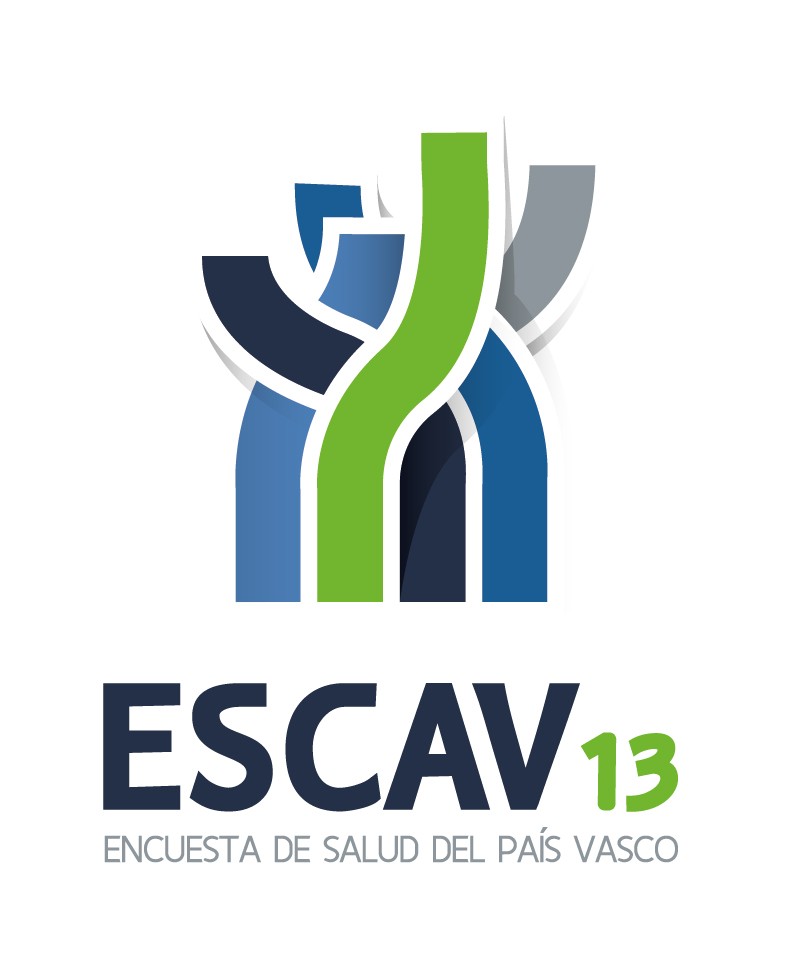 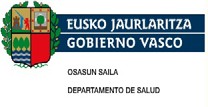 INDICETabla 14. Prevalencia (%) de personas que se vacunan anualmente de la gripe por sexo, edad y territorio histórico ................................................................................................................................. 1Tabla 15. Prevalencia (%) de personas que se vacunan anualmente de la gripe por sexo, edad yclase social ............................................................................................................................................. 2Tabla 16. Prevalencia (%) de personas que se vacunan anualmente de la gripe por sexo, edad ynivel de estudios..................................................................................................................................... 3Tabla 17. Distribución de la población según los motivos por los que no se vacunan por sexo, edady territorio histórico............................................................................................................................... 4Tabla 18. Distribución de la población según los motivos por los que no se vacunan por sexo, edady clase social ........................................................................................................................................ 10Tabla 19. Distribución de la población según los motivos por los que no se vacunan por sexo, edady nivel de estudios ................................................................................................................................ 19Tabla 20. Prevalencia (%) de personas a las que les ha tomado la tensión arterial un/a profesional sanitario/a en los últimos 12 meses por sexo, edad y territorio histórico........................................... 27Tabla 21. Prevalencia (%) de personas a las que les ha tomado la tensión arterial un/a profesional sanitario/a en los últimos 12 meses por sexo, edad y clase social ...................................................... 28Tabla 22. Prevalencia (%) de personas a las que les ha tomado la tensión arterial un/a profesional sanitario/a en los últimos 12 meses por sexo, edad y nivel de estudios.............................................. 29Tabla 23. Distribución de la población según cuándo ha sido la última vez que le ha tomado la tensión arterial un/a profesional sanitario/a por sexo, edad y territorio histórico ............................ 30Tabla 24. Distribución de la población según cuándo ha sido la última vez que le ha tomado la tensión arterial un/a profesional sanitario/a por sexo, edad y clase social ....................................... 34Tabla 25. Distribución de la población según cuándo ha sido la última vez que le ha tomado latensión arterial un/a profesional sanitario/a por sexo, edad y nivel de estudios ............................... 41Tabla 26. Prevalencia (%) de personas a las que les han medido el nivel de colesterol por prescripción médica en los últimos 12 meses por sexo, edad y territorio histórico ........................... 46Tabla 27. Prevalencia (%) de personas a las que les han medido el nivel de colesterol por prescripción médica en los últimos 12 meses por sexo, edad y clase social....................................... 47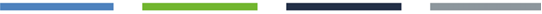 Tabla 28. Prevalencia (%) de personas a las que les han medido el nivel de colesterol por prescripción médica en los últimos 12 meses por sexo, edad y nivel de estudios .............................. 48Tabla 29. Distribución de la población según cuándo le han hecho el último análisis de colesterol por sexo, edad y territorio histórico .................................................................................................... 	49Tabla 30. Distribución de la población según cuándo le han hecho el último análisis de colesterolpor sexo, edad y clase social ................................................................................................................ 53Tabla 31. Distribución de la población según cuándo le han hecho el último análisis de colesterol por sexo, edad y nivel de estudios........................................................................................................ 	60Tabla 32. Prevalencia (%) de personas a las que les han medido el nivel de azúcar en sangre en los últimos 12 meses por sexo, edad y territorio histórico........................................................................ 65Tabla 33. Prevalencia (%) de personas a las que les han medido el nivel de azúcar en sangre en los últimos 12 meses por sexo, edad y clase social ................................................................................... 66Tabla 34. Prevalencia (%) de personas a las que les han medido el nivel de azúcar en sangre en los últimos 12 meses por sexo, edad y nivel de estudios ........................................................................... 67Tabla 35. Distribución de la población según cuándo le han medido el nivel de azúcar en sangre la última vez por sexo, edad y territorio histórico................................................................................... 68Tabla 36. Distribución de la población según cuándo le han medido el nivel de azúcar en sangre la última vez por sexo, edad y clase social ............................................................................................ 72Tabla 37. Distribución de la población según cuándo le han medido el nivel de azúcar en sangre la última vez por sexo, edad y nivel de estudios .................................................................................... 79Tabla 38. Proporción (%) de personas que en las consultas con su médico/a o enfermero/a enalguna ocasión... por sexo y edad ..................................................................................................... 84Tabla 39. Proporción (%) de personas que en las consultas con su médico/a o enfermero/a en alguna ocasión... sobre por sexo, edad y territorio histórico............................................................................85Hombres....................................................................................................................................... 85Mujeres ............................................................................................................................................. 86Tabla 40. Proporción (%) de personas que en las consultas con su médico/a o enfermero/a en alguna ocasión... por sexo, edad y clase social ................................................................................................... 87Hombres.......................................................................................................................................... 87Mujeres ........................................................................................................................................... 88Tabla 41. Proporción (%) de personas que en las consultas con su médico/a o enfermero/a en alguna ocasión... por sexo, edad y nivel de estudios......................................................................................89Hombres.......................................................................................................................................... 89Mujeres		90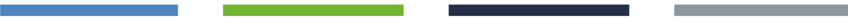 Tabla 14. Prevalencia (%) de personas que se vacunan anualmente de la gripe por sexo, edad y territorio históricoTabla 15. Prevalencia (%) de personas que se vacunan anualmente de la gripe por sexo, edad y clase socialTabla 16. Prevalencia (%) de personas que se vacunan anualmente de la gripe por sexo, edad y nivel de estudios*Tabla 17. Distribución de la población según los motivos por los que no sevacunan por sexo, edad y territorio históricoTabla 18. Distribución de la población según los motivos por los que no sevacunan por sexo, edad y clase socialTabla 19. Distribución de la población según los motivos por los que no sevacunan por sexo, edad y nivel de estudios*Tabla 20. Prevalencia (%) de personas a las que les ha tomado la tensión arterial un/a profesional sanitario/a en los últimos 12 meses por sexo, edad y territorio históricoTabla 21. Prevalencia (%) de personas a las que les ha tomado la tensión arterial un/a profesional sanitario/a en los últimos 12 meses por sexo, edad y clase socialTabla 22. Prevalencia (%) de personas a las que les ha tomado la tensión arterial un/a profesional sanitario/a en los últimos 12 meses por sexo, edad y nivel de estudios*Tabla 23. Distribución de la población según cuándo ha sido la última vez que le ha tomado la tensión arterial un/a profesional sanitario/a por sexo, edad y territorio históricoTabla 24. Distribución de la población según cuándo ha sido la última vez que leha tomado la tensión arterial un/a profesional sanitario/a por sexo, edad y claseTabla 25. Distribución de la población según cuándo ha sido la última vez que leha tomado la tensión arterial un/a profesional sanitario/a por sexo, edad y nivel de estudios*Tabla 26. Prevalencia (%) de personas a las que les han medido el nivel de colesterol por prescripción médica en los últimos 12 meses por sexo, edad y territorio históricoTabla 27. Prevalencia (%) de personas a las que les han medido el nivel de colesterol por prescripción médica en los últimos 12 meses por sexo, edad y clase socialTabla 28. Prevalencia (%) de personas a las que les han medido el nivel de colesterol por prescripción médica en los últimos 12 meses por sexo, edad y nivel de estudios*Tabla 29. Distribución de la población según cuándo le han hecho el últimoanálisis de colesterol por sexo, edad y territorio históricoTabla 30. Distribución de la población según cuándo le han hecho el último análisis de colesterol por sexo, edad y clase socialTabla 31. Distribución de la población según cuándo le han hecho el últimoanálisis de colesterol por sexo, edad y nivel de estudios*Tabla 32. Prevalencia (%) de personas a las que les han medido el nivel de azúcar en sangre en los últimos 12 meses por sexo, edad y territorio históricoTabla 33. Prevalencia (%) de personas a las que les han medido el nivel de azúcar en sangre en los últimos 12 meses por sexo, edad y clase socialTabla 34. Prevalencia (%) de personas a las que les han medido el nivel de azúcar en sangre en los últimos 12 meses por sexo, edad y nivel de estudios*Tabla 35. Distribución de la población según cuándo le han medido el nivel deazúcar en sangre la última vez por sexo, edad y territorio históricoTabla 36. Distribución de la población según cuándo le han medido el nivel de azúcar en sangre la última vez por sexo, edad y clase socialTabla 37. Distribución de la población según cuándo le han medido el nivel deazúcar en sangre la última vez por sexo, edad y nivel de estudios*Tabla 38. Proporción (%) de personas que en las consultas con su médico/a o enfermero/a en alguna ocasión... por sexo y edadTabla 39. Proporción (%) de personas que en las consultas con su médico/a o enfermero/a en alguna ocasión... por sexo, edad y territorio históricoTabla 40. Proporción (%) de personas que en las consultas con su médico/a o enfermero/a en algunaocasión... por sexo, edad y clase socialTabla 41. Proporción (%) de personas que en las consultas con su médico/a o enfermero/a en algunaocasión... por sexo, edad y nivel de estudios*CAPVArabaGipuzkoaBizkaiaHombresTotal21,422,021,921,015-244,22,72,45,825-445,47,56,44,245-6413,915,814,813,065-7462,170,060,960,9>=7584,384,887,282,7MujeresTotal24,023,524,823,715-243,01,13,23,525-446,14,47,85,545-6413,214,912,813,065-7455,465,557,451,8>=7577,381,377,476,3Ambos sexosTotal22,822,823,422,415-243,62,02,84,625-445,76,07,14,845-6413,615,313,813,065-7458,567,659,056,0>=7579,982,681,078,8TotalIIIIIIIVVHombresTotal21,417,416,921,922,921,415-243,90,06,83,64,53,825-445,47,45,04,64,67,945-6414,017,811,911,314,116,765-7462,147,963,759,365,081,6>=7584,287,783,582,385,680,0MujeresTotal24,013,623,918,826,732,215-243,11,75,21,71,211,825-446,17,410,64,74,38,145-6413,28,919,58,514,617,465-7455,553,766,450,952,963,2>=7577,268,078,277,577,577,6Ambos sexosTotal22,715,620,720,124,628,615-243,50,85,92,63,17,825-445,77,48,04,74,58,045-6413,613,715,99,714,317,265-7458,649,965,155,058,866,9>=7579,975,679,879,581,078,0TotalSin estudios, primariaSecundaria, inferiorSecundaria, superiorTerciariaHombresTotal21,441,320,012,417,515-244,210,44,12,74,425-445,45,34,04,77,745-6413,918,113,611,314,565-7462,167,863,352,563,1>=7584,383,289,487,577,9MujeresTotal24,047,126,811,010,915-243,07,33,62,90,025-446,15,18,45,46,345-6413,219,413,510,79,865-7455,458,749,253,155,2>=7577,376,579,576,382,5Ambos sexosTotal22,844,623,411,813,915-243,68,73,92,81,725-445,75,25,95,06,945-6413,618,813,611,012,165-7458,562,154,452,760,2>=7579,978,983,182,180,1No pertenezco a ninguno de los grupos a los que se recomiendaCreo que no sirve para nadaNo conocía la recomendación de vacunarse contra la gripePorquepuede traer complicacionesNo sé a dónde hay que acudirPorque me sienta malNo me suelo acordar de irNo séPor contraindicación médicaTotalHombresTotalCAPVN545.06649.2394.91123.0661.12410.92013.47068.5202.627718.942%75,86,80,73,20,21,51,99,50,4100,0ArabaN80.7455.0807353.0452181.4951.24511.355348104.264%77,44,90,72,90,21,41,210,90,3100,0GipuzkoaN167.81915.4313.2736.4157232.5655.43626.6751.176229.513%73,16,71,42,80,31,12,411,60,5100,0BizkaiaN296.50228.72890313.6061836.8606.78930.4891.103385.165%77,07,50,23,50,01,81,87,90,3100,015-24CAPVN73.6752.9311.47416924027493510.57726090.536%81,43,21,60,20,30,31,011,70,3100,0ArabaN11.481564534169...1.726.14.473%79,33,93,71,2...11,9.100,0GipuzkoaN23.0631.164940.240.5384.619.30.565%75,53,83,1.0,8.1,815,1.100,0BizkaiaN39.1311.203...2743974.23226045.498%86,02,6...0,60,99,30,6100,025-44CAPVN259.58713.8652.4916.1663052.3074.97828.522.318.222%81,64,40,81,90,10,71,69,0.100,0ArabaN39.8991.154201972.1429764.821.48.166%82,82,40,42,0.0,32,010,0.100,0GipuzkoaN77.415 6.158 1.823 2.564 305 216 1.397 10.127 . 100.005%77,4 6,2 1,8 2,6 0,3 0,2 1,4 10,1 . 100,0BizkaiaN142.273 6.554 467 2.630 . 1.948 2.605 13.573 . 170.051%83,7 3,9 0,3 1,5 . 1,1 1,5 8,0 . 100,045-64CAPVN197.991 19.587 696 8.144 578 4.963 4.664 22.134 1.686 260.443%76,0 7,5 0,3 3,1 0,2 1,9 1,8 8,5 0,6 100,0ArabaN27.779 1.888 . 830 218 1.034 . 4.264 . 36.013%77,1 5,2 . 2,3 0,6 2,9 . 11,8 . 100,0GipuzkoaN62.573 4.736 260 1.794 177 1.592 2.642 8.271 969 83.013%75,4 5,7 0,3 2,2 0,2 1,9 3,2 10,0 1,2 100,0BizkaiaN107.639 12.963 436 5.519 183 2.337 2.022 9.600 717 141.417%76,1 9,2 0,3 3,9 0,1 1,7 1,4 6,8 0,5 100,065-74CAPVN10.762 9.852 250 5.452 . 1.851 2.582 5.442 73 36.265%29,7 27,2 0,7 15,0 . 5,1 7,1 15,0 0,2 100,0ArabaN1.244 946 . 687 . 190 268 544 73 3.952%31,5 23,9 . 17,4 . 4,8 6,8 13,8 1,9 100,0GipuzkoaN3.848 2.963 250 999 . 659 860 2.989 . 12.569%30,6 23,6 2,0 8,0 . 5,2 6,8 23,8 . 100,0BizkaiaN5.670 5.944 . 3.766 . 1.002 1.453 1.909 . 19.744%28,7 30,1 . 19,1 . 5,1 7,4 9,7 . 100,0>=75CAPVN3.050 3.003 . 3.134 . 1.526 311 1.845 607 13.476%22,6 22,3 . 23,3 . 11,3 2,3 13,7 4,5 100,0ArabaN342 529 . 387 . 128 . . 274 1.660%20,6 31,9 . 23,3 . 7,7 . . 16,5 100,0GipuzkoaN919 410 . 1.057 . 98 . 669 207 3.361%27,4 12,2 . 31,4 . 2,9 . 19,9 6,2 100,0BizkaiaN1.789 2.064 . 1.691 . 1.299 311 1.176 126 8.456%21,2 24,4 . 20,0 . 15,4 3,7 13,9 1,5 100,0MujeresTotalCAPVN547.543 57.882 5.730 31.956 1.797 18.587 12.795 57.377 7.886 741.552%73,87,80,84,30,22,51,77,71,1100,0ArabaN81.3756.9699054.3533051.6821.3706.825868104.652%77,86,70,94,20,31,61,36,50,8100,0GipuzkoaN170.74516.2162.8619.1102594.3805.66423.8651.905235.005%72,76,91,23,90,11,92,410,20,8100,0BizkaiaN295.42334.6961.96318.4931.23412.5245.76126.6875.114401.895%73,58,60,54,60,33,11,46,61,3100,015-24CAPVN71.0763.8331.0051.0531.034.1.4106.85350986.774%81,94,41,21,21,2.1,67,90,6100,0ArabaN10.941968241....908.13.058%83,87,41,8....7,0.100,0GipuzkoaN23.0891.335765297259.4102.354.28.507%81,04,72,71,00,9.1,48,3.100,0BizkaiaN37.045 1.531 . 757 775 . 1.000 3.592 509 45.209%81,9 3,4 . 1,7 1,7 . 2,2 7,9 1,1 100,025-44CAPVN251.767 13.984 3.533 6.309 763 2.759 3.559 16.327 2.293 301.294%83,6 4,6 1,2 2,1 0,3 0,9 1,2 5,4 0,8 100,0ArabaN39.383 2.500 487 718 305 232 221 1.575 356 45.776%86,0 5,5 1,1 1,6 0,7 0,5 0,5 3,4 0,8 100,0GipuzkoaN75.318 4.369 1.631 2.247 . 564 2.196 7.584 . 93.908%80,2 4,7 1,7 2,4 . 0,6 2,3 8,1 . 100,0BizkaiaN137.066 7.116 1.415 3.345 458 1.963 1.142 7.168 1.937 161.609%84,8 4,4 0,9 2,1 0,3 1,2 0,7 4,4 1,2 100,045-64CAPVN207.754 20.238 695 8.090 . 5.373 4.802 23.039 2.268 272.258%76,3 7,4 0,3 3,0 . 2,0 1,8 8,5 0,8 100,0ArabaN28.902 1.660 177 1.649 . 440 852 3.691 295 37.666%76,7 4,4 0,5 4,4 . 1,2 2,3 9,8 0,8 100,0GipuzkoaN65.679 5.179 246 2.470 . 734 2.066 9.624 913 86.912%75,6 6,0 0,3 2,8 . 0,8 2,4 11,1 1,1 100,0BizkaiaN113.172 13.399 271 3.970 . 4.199 1.885 9.724 1.059 147.680%76,6 9,1 0,2 2,7 . 2,8 1,3 6,6 0,7 100,065-74CAPVN13.556 10.819 278 8.958 . 4.790 2.266 7.398 936 49.000%27,7 22,1 0,6 18,3 . 9,8 4,6 15,1 1,9 100,0ArabaN1.602622.1.419.2721646512174.947%32,412,6.28,7.5,53,313,24,4100,0GipuzkoaN5.1183.289.1.913.1.4386562.87811115.402%33,221,4.12,4.9,34,318,70,7100,0BizkaiaN6.8356.9082785.626.3.0811.4463.87060828.651%23,924,11,019,6.10,85,013,52,1100,0>=75CAPVN3.3919.0072197.545.5.6647583.7601.88032.225%10,528,00,723,4.17,62,411,75,8100,0ArabaN5471.220.567.738133..3.204%17,138,1.17,7.23,04,1..100,0GipuzkoaN1.5402.0452192.184.1.6443371.42688010.276%15,019,92,121,3.16,03,313,98,6100,0BizkaiaN1.3055.743.4.795.3.2822882.3331.00018.745%7,030,6.25,6.17,51,512,45,3100,0AmbosTotalCAPVN1.092.609107.12110.64155.0212.92129.50726.265125.89610.5131.460.494%74,87,30,73,80,22,01,88,60,7100,0ArabaN162.12012.0491.6407.3975223.1772.61518.1791.215208.915%77,65,80,83,50,31,51,38,70,6100,0GipuzkoaN338.56431.6476.13415.5249826.94611.10050.5413.081464.518%72,96,81,33,30,21,52,410,90,7100,0BizkaiaN591.92563.4242.86732.0991.41719.38512.55057.1766.217787.060%75,2 8,1 0,4 4,1 0,2 2,5 1,6 7,3 0,8 100,015-24CAPVN144.751 6.764 2.480 1.222 1.274 274 2.345 17.430 769 177.310%81,6 3,8 1,4 0,7 0,7 0,2 1,3 9,8 0,4 100,0ArabaN22.422 1.532 775 169 . . . 2.634 . 27.531%81,4 5,6 2,8 0,6 . . . 9,6 . 100,0GipuzkoaN46.153 2.499 1.704 297 499 . 948 6.973 . 59.072%78,1 4,2 2,9 0,5 0,8 . 1,6 11,8 . 100,0BizkaiaN76.176 2.733 . 757 775 274 1.398 7.824 769 90.707%84,0 3,0 . 0,8 0,9 0,3 1,5 8,6 0,8 100,025-44CAPVN511.354 27.850 6.023 12.475 1.068 5.066 8.537 44.848 2.293 619.516%82,5 4,5 1,0 2,0 0,2 0,8 1,4 7,2 0,4 100,0ArabaN79.282 3.653 688 1.690 305 375 1.198 6.396 356 93.942%84,4 3,9 0,7 1,8 0,3 0,4 1,3 6,8 0,4 100,0GipuzkoaN152.734 10.527 3.454 4.811 305 780 3.592 17.711 . 193.914%78,8 5,4 1,8 2,5 0,2 0,4 1,9 9,1 . 100,0BizkaiaN279.339 13.669 1.882 5.974 458 3.911 3.747 20.741 1.937 331.660%84,2 4,1 0,6 1,8 0,1 1,2 1,1 6,3 0,6 100,045-64CAPVN405.745 39.825 1.391 16.234 578 10.336 9.467 45.173 3.954 532.702%76,2 7,5 0,3 3,0 0,1 1,9 1,8 8,5 0,7 100,0ArabaN56.682 3.548 177 2.480 218 1.473 852 7.955 295 73.679%76,9 4,8 0,2 3,4 0,3 2,0 1,2 10,8 0,4 100,0GipuzkoaN128.252 9.915 506 4.264 177 2.326 4.708 17.895 1.882 169.925%75,5 5,8 0,3 2,5 0,1 1,4 2,8 10,5 1,1 100,0BizkaiaN220.811 26.362 707 9.490 183 6.536 3.907 19.324 1.776 289.098%76,4 9,1 0,2 3,3 0,1 2,3 1,4 6,7 0,6 100,065-74CAPVN24.318 20.672 528 14.410 . 6.641 4.848 12.840 1.009 85.265%28,5 24,2 0,6 16,9 . 7,8 5,7 15,1 1,2 100,0ArabaN2.846 1.568 . 2.106 . 462 433 1.195 290 8.899%32,0 17,6 . 23,7 . 5,2 4,9 13,4 3,3 100,0GipuzkoaN8.967 6.251 250 2.912 . 2.097 1.516 5.867 111 27.971%32,1 22,3 0,9 10,4 . 7,5 5,4 21,0 0,4 100,0BizkaiaN12.506 12.852 278 9.393 . 4.082 2.899 5.778 608 48.395%25,8 26,6 0,6 19,4 . 8,4 6,0 11,9 1,3 100,0>=75CAPVN6.441 12.011 219 10.680 . 7.190 1.068 5.605 2.488 45.701%14,1 26,3 0,5 23,4 . 15,7 2,3 12,3 5,4 100,0ArabaN889 1.748 . 953 . 866 133 . 274 4.864%18,3 35,9 . 19,6 . 17,8 2,7 . 5,6 100,0GipuzkoaN2.459 2.455 219 3.240 . 1.742 337 2.096 1.088 13.636%18,0 18,0 1,6 23,8 . 12,8 2,5 15,4 8,0 100,0BizkaiaN3.093 7.807 . 6.486 . 4.581 598 3.509 1.126 27.201%11,4 28,7 . 23,8 . 16,8 2,2 12,9 4,1 100,0No pertenezco a ninguno de los grupos a los que se recomiendaCreo que no sirve para nadaNo conocía la recomendación de vacunarse contra la gripePorquepuede traer complicacionesNo sé a dónde hay que acudirPorque me sienta malNo me suelo acordar de irNo séPor contraindicación médicaTotalHombresesTotalTotalN545.066 49.050 4.911 23.066 1.124 10.920 13.470 68.421 2.367 718.394%75,9 6,8 0,7 3,2 0,2 1,5 1,9 9,5 0,3 100,0IN69.166 9.133 626 3.256 . 934 2.067 8.575 180 93.937%73,6 9,7 0,7 3,5 . 1,0 2,2 9,1 0,2 100,0IIN52.213 3.743 250 235 . 604 1.372 6.370 179 64.967%80,4 5,8 0,4 0,4 . 0,9 2,1 9,8 0,3 100,0IIIN113.136 9.527 377 7.279 177 2.167 2.763 11.622 . 147.048%76,9 6,5 0,3 4,9 0,1 1,5 1,9 7,9 . 100,0IVN261.609 23.135 3.311 11.134 729 5.957 6.497 33.209 1.398 346.979%75,4 6,7 1,0 3,2 0,2 1,7 1,9 9,6 0,4 100,0VN48.941 3.512 347 1.161 218 1.258 771 8.645 610 65.464%74,8 5,4 0,5 1,8 0,3 1,9 1,2 13,2 0,9 100,015-24TotalN73.675 2.931 1.474 169 240 274 935 10.577 . 90.276%81,6 3,2 1,6 0,2 0,3 0,3 1,0 11,7 . 100,0IN11.360 286 331 . . . 677 1.979 . 14.634%77,6 2,0 2,3 . . . 4,6 13,5 . 100,0IIN7.759 556 . . . . . 1.925 . 10.239%75,8 5,4 . . . . . 18,8 . 100,0IIIN13.919 788 . 169 . . . 1.344 . 16.219%85,8 4,9 . 1,0 . . . 8,3 . 100,0IVN33.984 765 1.143 . 240 274 . 4.395 . 40.801%83,3 1,9 2,8 . 0,6 0,7 . 10,8 . 100,0VN6.654 536 . . . . 258 934 . 8.381%79,4 6,4 . . . . 3,1 11,1 . 100,025-44TotalN259.587 13.865 2.491 6.166 305 2.307 4.978 28.522 . 318.222%81,6 4,4 0,8 1,9 0,1 0,7 1,6 9,0 . 100,0IN34.290 1.494 294 176 . 455 256 3.546 . 40.512%84,6 3,7 0,7 0,4 . 1,1 0,6 8,8 . 100,0IIN27.772 302 . 235 . 332 919 1.310 . 30.869%90,0 1,0 . 0,8 . 1,1 3,0 4,2 . 100,0IIIN50.348 2.183 377 2.096 . . 450 3.912 . 59.367%84,8 3,7 0,6 3,5 . . 0,8 6,6 . 100,0IVN119.922 9.637 1.472 3.659 305 1.378 2.983 13.638 . 152.993%78,4 6,3 1,0 2,4 0,2 0,9 1,9 8,9 . 100,0VN27.256 250 347 . . 142 370 6.116 . 34.481%79,0 0,7 1,0 . . 0,4 1,1 17,7 . 100,045-64TotalN197.991 19.398 696 8.144 578 4.963 4.664 22.035 1.686 260.156%76,1 7,5 0,3 3,1 0,2 1,9 1,8 8,5 0,6 100,0IN21.144 4.998 . 1.354 . 274 942 2.462 . 31.174%67,8 16,0 . 4,3 . 0,9 3,0 7,9 . 100,0IIN15.312 1.903 . . . . 374 2.867 179 20.635%74,2 9,2 . . . . 1,8 13,9 0,9 100,0IIIN46.333 3.450 . 2.019 177 1.305 1.137 4.422 . 58.843%78,7 5,9 . 3,4 0,3 2,2 1,9 7,5 . 100,0IVN100.985 7.180 696 3.973 183 2.752 2.068 10.689 896 129.423%78,0 5,5 0,5 3,1 0,1 2,1 1,6 8,3 0,7 100,0VN14.218 1.867 . 798 218 632 143 1.595 610 20.080%70,8 9,3 . 4,0 1,1 3,1 0,7 7,9 3,0 100,065-74TotalN10.762 9.852 250 5.452 . 1.851 2.582 5.442 73 36.265%29,7 27,2 0,7 15,0 . 5,1 7,1 15,0 0,2 100,0IN2.373 2.183 . 1.726 . 205 192 489 . 7.167%33,1 30,5 . 24,1 . 2,9 2,7 6,8 . 100,0IIN1.173 719 250 . . . 80 269 . 2.491%47,1 28,9 10,1 . . . 3,2 10,8 . 100,0IIIN1.720 2.289 . 1.708 . 326 1.175 1.648 . 8.866%19,4 25,8 . 19,3 . 3,7 13,3 18,6 . 100,0IVN5.259 4.245 . 1.880 . 1.085 1.135 3.036 73 16.713%31,5 25,4 . 11,2 . 6,5 6,8 18,2 0,4 100,0VN238 417 . 139 . 235 . . . 1.028%23,1 40,6 . 13,5 . 22,8 . . . 100,0>=75TotalN3.050 3.003 . 3.134 . 1.526 311 1.845 607 13.476%22,6 22,3 . 23,3 . 11,3 2,3 13,7 4,5 100,0IN. 172 . . . . . 98 180 450%. 38,3 . . . . . 21,8 39,9 100,0IIN197 263 . . . 273 . . . 733%26,9 35,9 . . . 37,2 . . . 100,0IIIN817 817 . 1.287 . 536 . 295 . 3.753%21,8 21,8 . 34,3 . 14,3 . 7,9 . 100,0IVN1.459 1.308 . 1.622 . 468 311 1.451 428 7.048% 20,7 18,6 . 23,0 . 6,6 4,4 20,6 6,1 100,0VN576 443 . 225 . 249 . . . 1.493%38,6 29,7 . 15,1 . 16,7 . . . 100,0MujeresTotalTotalN546.374 57.675 5.730 31.800 1.797 18.587 12.795 57.377 7.631 739.765%73,9 7,8 0,8 4,3 0,2 2,5 1,7 7,8 1,0 100,0IN70.588 6.522 429 1.618 . 2.300 795 7.497 794 90.543%78,0 7,2 0,5 1,8 . 2,5 0,9 8,3 0,9 100,0IIN51.426 5.649 227 2.732 . 1.972 1.902 7.290 1.128 72.325% 71,1 7,8 0,3 3,8 . 2,72,6 10,1 1,6 100,0IIIN154.824 14.867 278 7.709 . 3.796 2.893 10.354 1.972 196.692%78,7 7,6 0,1 3,9 . 1,9 1,5 5,3 1,0 100,0IVN188.521 21.017 3.698 14.464 1.797 7.480 4.486 20.149 2.534 264.145%71,4 8,0 1,4 5,5 0,7 2,8 1,7 7,6 1,0 100,0VN81.016 9.621 1.098 5.277 . 3.038 2.720 12.087 1.203 116.059%69,8 8,3 0,9 4,5 . 2,6 2,3 10,4 1,0 100,015-24TotalN70.573 3.626 1.005 1.053 1.034 . 1.410 6.853 254 85.809%82,2 4,2 1,2 1,2 1,2 . 1,6 8,0 0,3 100,0IN12.477 619 . . . . 250 971 . 14.317%87,1 4,3 . . . . 1,7 6,8 . 100,0IIN9.970 494 227 379 . . 430 1.289 . 12.790%78,0 3,9 1,8 3,0 . . 3,4 10,1 . 100,0IIIN17.721 503 . 297 . . . 1.198 . 19.719%89,9 2,6 . 1,5 . . . 6,1 . 100,0IVN24.541 1.678 537 377 1.034 . 731 2.334 . 31.232%78,6 5,4 1,7 1,2 3,3 . 2,3 7,5 . 100,0VN5.864 332 241 . . . . 1.061 254 7.751%75,6 4,3 3,1 . . . . 13,7 3,3 100,025-44TotalN251.272 13.984 3.533 6.309 763 2.759 3.559 16.327 2.293 300.799%83,5 4,6 1,2 2,1 0,3 0,9 1,2 5,4 0,8 100,0IN35.775 2.247 429 215 . 496 . 2.289 292 41.742%85,7 5,4 1,0 0,5 . 1,2 . 5,5 0,7 100,0IIN25.717 2.228 . 1.554 . 170 487 2.604 529 33.287%77,3 6,7 . 4,7 . 0,5 1,5 7,8 1,6 100,0IIIN68.898 3.210 . 1.205 . 269 1.650 2.204 742 78.179%88,1 4,1 . 1,5 . 0,3 2,1 2,8 0,9 100,0IVN86.964 4.438 2.643 2.966 763 1.244 818 5.741 430 106.007%82,0 4,2 2,5 2,8 0,7 1,2 0,8 5,4 0,4 100,0VN33.918 1.861 461 369 . 580 605 3.490 299 41.583%81,6 4,5 1,1 0,9 . 1,4 1,5 8,4 0,7 100,045-64TotalN207.583 20.238 695 8.090 . 5.373 4.802 23.039 2.268 272.087%76,3 7,4 0,3 3,0 . 2,0 1,8 8,5 0,8 100,0IN21.509 1.781 . 494 . 1.021 422 3.542 502 29.270%73,5 6,1 . 1,7 . 3,5 1,4 12,1 1,7 100,0IIN14.702 1.551 . 525 . 802 803 2.875 315 21.574%68,1 7,2 . 2,4 . 3,7 3,7 13,3 1,5 100,0IIIN64.779 6.894 . 2.491 . 1.135 624 4.844 370 81.136%79,8 8,5 . 3,1 . 1,4 0,8 6,0 0,5 100,0IVN67.633 6.274 299 2.956 . 1.849 1.970 7.055 893 88.929%76,1 7,1 0,3 3,3 . 2,1 2,2 7,9 1,0 100,0VN38.960 3.738 396 1.624 . 566 984 4.723 188 51.179%76,1 7,3 0,8 3,2 . 1,1 1,9 9,2 0,4 100,065-74TotalN13.556 10.819 278 8.803 . 4.790 2.266 7.398 936 48.845%27,8 22,2 0,6 18,0 . 9,8 4,6 15,1 1,9 100,0IN8281.142.546..124695.3.335%24,834,2.16,4..3,720,8.100,0IIN1.037516.108.412182176.2.430%42,721,2.4,4.16,97,57,3.100,0IIIN2.2901.9822782.611.1.6112671.81939711.255%20,317,62,523,2.14,32,416,23,5100,0IVN7.8165.031.4.059.2.1118233.47630823.623%33,121,3.17,2.8,93,514,71,3100,0VN1.5852.149.1.479.6578701.2322318.202%19,326,2.18,0.8,010,615,02,8100,0>=75TotalN3.3919.0072197.545.5.6647583.7601.88032.225%10,528,00,723,4.17,62,411,75,8100,0IN.733.363.783...1.879%.39,0.19,3.41,7...100,0IIN.860.166.589.3452842.244%.38,3.7,4.26,2.15,412,7100,0IIIN1.1352.278.1.105.7813522904626.403%17,735,6.17,3.12,25,54,57,2100,0IVN1.5663.5962194.106.2.2771441.54490314.355%10,925,11,528,6.15,91,010,86,3100,0VN690 1.540 . 1.805 . 1.234 262 1.581 232 7.344%9,4 21,0 . 24,6 . 16,8 3,6 21,5 3,2 100,0AmbosTotalTotalN1.091.440 106.725 10.641 54.866 2.921 29.507 26.265125.7979.9981.458.159%74,9 7,3 0,7 3,8 0,2 2,0 1,8 8,6 0,7 100,0IN139.755 15.655 1.055 4.874 . 3.235 2.862 16.072 974 184.480%75,8 8,5 0,6 2,6 . 1,8 1,6 8,7 0,5 100,0IIN103.639 9.391 478 2.967 . 2.576 3.274 13.660 1.307 137.293%75,5 6,8 0,3 2,2 . 1,9 2,4 9,9 1,0 100,0IIIN267.960 24.395 655 14.988 177 5.962 5.656 21.976 1.972 343.740%78,0 7,1 0,2 4,4 0,1 1,7 1,6 6,4 0,6 100,0IVN450.130 44.152 7.009 25.598 2.526 13.437 10.983 53.358 3.932 611.124%73,7 7,2 1,1 4,2 0,4 2,2 1,8 8,7 0,6 100,0VN129.957 13.132 1.446 6.438 218 4.297 3.491 20.731 1.813 181.523%71,6 7,2 0,8 3,5 0,1 2,4 1,9 11,4 1,0 100,015-24TotalN144.248 6.557 2.480 1.222 1.274 274 2.345 17.430 254 176.084%81,9 3,7 1,4 0,7 0,7 0,2 1,3 9,9 0,1 100,0IN23.837 906 331 . . . 927 2.950 . 28.951%82,3 3,1 1,1 . . . 3,2 10,2 . 100,0IIN17.729 1.050 227 379 . . 430 3.214 . 23.029%77,0 4,6 1,0 1,6 . . 1,9 14,0 . 100,0IIIN31.640 1.291 . 465 . . . 2.542 . 35.938%88,0 3,6 . 1,3 . . . 7,1 . 100,0IVN58.525 2.443 1.680 377 1.274 274 731 6.729 . 72.033%81,2 3,4 2,3 0,5 1,8 0,4 1,0 9,3 . 100,0VN12.517 868 241 . . . 258 1.995 254 16.133%77,6 5,4 1,5 . . . 1,6 12,4 1,6 100,025-44TotalN510.859 27.850 6.023 12.475 1.068 5.066 8.537 44.848 2.293 619.021%82,5 4,5 1,0 2,0 0,2 0,8 1,4 7,2 0,4 100,0IN70.065 3.741 723 391 . 951 256 5.835 292 82.254%85,2 4,5 0,9 0,5 . 1,2 0,3 7,1 0,4 100,0IIN53.489 2.530 . 1.789 . 501 1.405 3.914 529 64.156%83,4 3,9 . 2,8 . 0,8 2,2 6,1 0,8 100,0IIIN119.246 5.394 377 3.301 . 269 2.101 6.116 742 137.547%86,7 3,9 0,3 2,4 . 0,2 1,5 4,4 0,5 100,0IVN206.886 14.075 4.114 6.626 1.068 2.622 3.801 19.378 430 259.001%79,9 5,4 1,6 2,6 0,4 1,0 1,5 7,5 0,2 100,0VN61.173 2.111 809 369 . 723 974 9.605 299 76.064%80,4 2,8 1,1 0,5 . 1,0 1,3 12,6 0,4 100,045-64TotalN405.574 39.636 1.391 16.234 578 10.336 9.467 45.074 3.954 532.243%76,2 7,4 0,3 3,1 0,1 1,9 1,8 8,5 0,7 100,0IN42.6526.779.1.848.1.2961.3646.00450260.445%70,611,2.3,1.2,12,39,90,8100,0IIN30.0143.454.525.8021.1775.74349542.209%71,18,2.1,2.1,92,813,61,2100,0IIIN111.11210.344.4.5091772.4391.7619.266370139.978%79,47,4.3,20,11,71,36,60,3100,0IVN168.61813.4549956.9291834.6004.03917.7441.790218.352%77,26,20,53,20,12,11,88,10,8100,0VN53.1785.6053962.4222181.1981.1276.31879871.259%74,67,90,63,40,31,71,68,91,1100,065-74TotalN24.31820.67252814.255.6.6414.84812.8401.00985.110%28,624,30,616,7.7,85,715,11,2100,0IN3.2013.324.2.272.2053161.184.10.502%30,531,7.21,6.2,03,011,3.100,0IIN2.2101.235250108.412262445.4.921%44,925,15,12,2.8,45,39,0.100,0IIIN4.0104.2702784.319.1.9371.4423.46739720.120%19,921,21,421,5.9,67,217,22,0100,0IVN13.0769.276.5.939.3.1961.9586.51138140.336%32,423,0.14,7.7,94,916,10,9100,0VN1.822 2.566 . 1.618 . 892 870 1.232 231 9.231%19,7 27,8 . 17,5 . 9,7 9,4 13,3 2,5 100,0>=75TotalN6.441 12.011 219 10.680 . 7.190 1.068 5.605 2.488 45.701%14,1 26,3 0,5 23,4 . 15,7 2,3 12,3 5,4 100,0IN. 905 . 363 . 783 . 98 180 2.329%. 38,9 . 15,6 . 33,6 . 4,2 7,7 100,0IIN197 1.123 . 166 . 862 . 345 284 2.977%6,6 37,7 . 5,6 . 28,9 . 11,6 9,5 100,0IIIN1.952 3.096 . 2.393 . 1.316 352 585 462 10.156%19,2 30,5 . 23,6 . 13,0 3,5 5,8 4,5 100,0IVN3.025 4.904 219 5.728 . 2.745 455 2.995 1.331 21.402%14,1 22,9 1,0 26,8 . 12,8 2,1 14,0 6,2 100,0VN1.266 1.982 . 2.030 . 1.484 262 1.581 232 8.837%14,3 22,4 . 23,0 . 16,8 3,0 17,9 2,6 100,0No pertenezco a ninguno de los grupos a los que se recomiendaCreo queno sirvepara nadaNo conocía la recomendación de vacunarse contra la gripePorquepuede traer complicacionesNo sé a dónde hay que acudirPorquemesientamalNo mesuelo acordarde irNo séPor contraindicación médicaTotalHombresTotalTotalN545.066 49.239 4.911 23.066 1.12410.920 13.470 68.520 2.627 718.942%75,8 6,8 0,7 3,2 0,21,5 1,9 9,5 0,4 100,0Sin estudios, primariaN80.712 11.660 609 4.702 2183.613 2.911 18.680 577 123.681Sin estudios, primaria%65,3 9,4 0,5 3,8 0,22,9 2,4 15,1 0,5 100,0Secundaria, inferiorN105.796 5.615 931 4.240 6011.714 2.550 11.233 1.312 133.992Secundaria, inferior%79,0 4,2 0,7 3,2 0,41,3 1,9 8,4 1,0 100,0Secundaria, superiorN241.780 22.841 2.486 8.856 3054.383 5.060 29.528 558 315.797Secundaria, superior%76,6 7,2 0,8 2,8 0,11,4 1,6 9,4 0,2 100,0TerciariaN116.778 9.121 885 5.268 .1.211 2.950 9.079 180 145.472%80,3 6,3 0,6 3,6 .0,8 2,0 6,2 0,1 100,015-24TotalN73.675 2.931 1.474 169 240274 935 10.577 260 90.536%81,4 3,2 1,6 0,2 0,30,3 1,0 11,7 0,3 100,0Sin estudios, primariaN5.931 951 609 . .. . 1.401 . 8.891Sin estudios, primaria%66,7 10,7 6,8 . .. . 15,8 . 100,0Secundaria, inferiorN25.611 . 207 . 240. 258 3.262 260 29.839Secundaria, inferior%85,8 . 0,7 . 0,8. 0,9 10,9 0,9 100,0Secundaria, superiorN32.355 1.980 327 169 .274 677 5.914 . 41.696Secundaria, superior%77,6 4,7 0,8 0,4 .0,7 1,6 14,2 . 100,0TerciariaN9.778 . 331 . .. . . . 10.109%96,7 . 3,3 . .. . . . 100,025-44TotalN259.587 13.865 2.491 6.166 3052.307 4.978 28.522 . 318.222%81,6 4,4 0,8 1,9 0,10,7 1,6 9,0 . 100,0Sin estudios, primariaN26.572 645 . 688 .427 593 6.831 . 35.756Sin estudios, primaria%74,3 1,8 . 1,9 .1,2 1,7 19,1 . 100,0Secundaria, inferiorN42.049 1.372 724 638 .287 910 4.711 . 50.691Secundaria, inferior%83,0 2,7 1,4 1,3 .0,6 1,8 9,3 . 100,0Secundaria, superiorN125.395 9.528 1.472 3.779 3051.262 2.490 12.376 . 156.607Secundaria, superior%80,1 6,1 0,9 2,4 0,20,8 1,6 7,9 . 100,0TerciariaN65.571 2.321 294 1.062 .332 984 4.604 . 75.168%87,2 3,1 0,4 1,4 .0,4 1,3 6,1 . 100,045-64TotalN197.991 19.587 696 8.144 5784.963 4.664 22.134 1.686 260.443%76,0 7,5 0,3 3,1 0,21,9 1,8 8,5 0,6 100,0Sin estudios, primariaN42.426 4.857 . 1.078 2181.133 1.203 6.592 149 57.655Sin estudios, primaria%73,6 8,4 . 1,9 0,42,0 2,1 11,4 0,3 100,0Secundaria, inferiorN35.878 2.578 . 1.577 3611.174 900 2.554 979 46.000Secundaria, inferior%78,0 5,6 . 3,4 0,82,6 2,0 5,6 2,1 100,0Secundaria, superiorN80.095 7.319 436 3.381 .2.238 1.072 8.759 558 103.859Secundaria, superior%77,1 7,0 0,4 3,3 .2,2 1,0 8,4 0,5 100,0TerciariaN39.593 4.833 260 2.107 .417 1.490 4.230 . 52.930%74,8 9,1 0,5 4,0 .0,8 2,8 8,0 . 100,065-74TotalN10.762 9.852 250 5.452 .1.851 2.582 5.442 73 36.265%29,7 27,2 0,7 15,0 .5,1 7,1 15,0 0,2 100,0Sin estudios, primariaN3.625 3.606 . 1.062 .898 804 2.250 . 12.244Sin estudios, primaria%29,6 29,4 . 8,7 .7,3 6,6 18,4 . 100,0Secundaria, inferiorN1.861 1.577 . 1.287 .. 481 706 73 5.986Secundaria, inferior%31,1 26,3 . 21,5 .. 8,0 11,8 1,2 100,0Secundaria, superiorN3.936 3.137 250 1.230 .608 820 2.339 . 12.321Secundaria, superior%31,9 25,5 2,0 10,0 .4,9 6,7 19,0 . 100,0TerciariaN1.341 1.532 . 1.873 .344 476 147 . 5.714%23,5 26,8 . 32,8 .6,0 8,3 2,6 . 100,0>=75TotalN3.050 3.003 . 3.134 .1.526 311 1.845 607 13.476%22,6 22,3 . 23,3 .11,3 2,3 13,7 4,5 100,0Sin estudios, primariaN2.159 1.602 . 1.874 .1.155 311 1.607 428 9.136Sin estudios, primaria%23,6 17,5 . 20,5 .12,6 3,4 17,6 4,7 100,0Secundaria, inferiorN396 89 . 738 .253 . . . 1.475Secundaria, inferior%26,8 6,0 . 50,0 .17,2 . . . 100,0Secundaria, superiorN. 877 . 298 .. . 140 . 1.314Secundaria, superior%. 66,7 . 22,7 .. . 10,6 . 100,0TerciariaN95 435 . 225 .118 . 98 180 1.551%31,9 28,1 . 14,5 .7,6 . 6,3 11,6 100,0MujeresTotalTotalN547.543 57.882 5.730 31.956 1.79718.587 12.795 57.377 7.886 741.552%73,8 7,8 0,8 4,3 0,22,5 1,7 7,7 1,1 100,0Sin estudios, primariaN82.335 20.298 978 12.313 2638.882 2.769 17.039 2.489 147.366Sin estudios, primaria%55,9 13,8 0,7 8,4 0,26,0 1,9 11,6 1,7 100,0Secundaria, inferiorN88.971 9.065 1.309 7.099 5122.572 1.219 12.061 1.490 124.299Secundaria, inferior%71,6 7,3 1,1 5,7 0,42,1 1,0 9,7 1,2 100,0Secundaria, superiorN219.180 16.849 2.931 6.041 2594.665 5.541 16.165 2.403 274.033Secundaria, superior%80,0 6,1 1,1 2,2 0,11,7 2,0 5,9 0,9 100,0TerciariaN157.058 11.670 511 6.503 7632.467 3.267 12.111 1.503 195.854%80,2 6,0 0,3 3,3 0,41,3 1,7 6,2 0,8 100,015-24TotalN71.076 3.833 1.005 1.053 1.034. 1.410 6.853 509 86.774%81,9 4,4 1,2 1,2 1,2. 1,6 7,9 0,6 100,0Sin estudios, primariaN7.958 866 241 297 263. . 674 254 10.552Sin estudios, primaria%75,4 8,2 2,3 2,8 2,5. . 6,4 2,4 100,0Secundaria, inferiorN12.249 664 253 . 512. 250 1.984 256 16.168Secundaria, inferior%75,8 4,1 1,6 . 3,2. 1,5 12,3 1,6 100,0Secundaria, superiorN37.382 2.013 . 377 259. 485 3.631 . 44.148Secundaria, superior%84,7 4,6 . 0,9 0,6. 1,1 8,2 . 100,0TerciariaN13.486 290 511 379 .. 676 565 . 15.907%84,8 1,8 3,2 2,4 .. 4,2 3,6 . 100,025-44TotalN251.767 13.984 3.533 6.309 7632.759 3.559 16.327 2.293 301.294%83,6 4,6 1,2 2,1 0,30,9 1,2 5,4 0,8 100,0Sin estudios, primariaN20.442 1.139 . 732 .. . 2.063 299 24.676Sin estudios, primaria%82,8 4,6 . 3,0 .. . 8,4 1,2 100,0Secundaria, inferiorN29.435 463 949 729 .1.124 . 2.985 . 35.685Secundaria, inferior%82,5 1,3 2,7 2,0 .3,1 . 8,4 . 100,0Secundaria, superiorN103.689 6.164 2.584 1.994 .933 2.438 4.673 1.004 123.478Secundaria, superior%84,0 5,0 2,1 1,6 .0,8 2,0 3,8 0,8 100,0TerciariaN98.201 6.218 . 2.854 763702 1.122 6.606 990 117.455%83,6 5,3 . 2,4 0,60,6 1,0 5,6 0,8 100,045-64TotalN207.754 20.238 695 8.090 .5.373 4.802 23.039 2.268 272.258%76,3 7,4 0,3 3,0 .2,01,88,50,8100,0Sin estudios, primariaN44.212 6.024 518 2.622 .1.225 977 6.899 347 62.824Sin estudios, primaria%70,4 9,6 0,8 4,2 .1,9 1,6 11,0 0,6 100,0Secundaria, inferiorN43.209 3.334 107 1.605 .450 298 4.156 238 53.397Secundaria, inferior%80,9 6,2 0,2 3,0 .0,8 0,6 7,8 0,4 100,0Secundaria, superiorN76.253 6.760 69 2.252 .2.411 2.181 7.432 1.170 98.529Secundaria, superior%77,4 6,9 0,1 2,3 .2,4 2,2 7,5 1,2 100,0TerciariaN44.080 4.120 . 1.610 .1.287 1.346 4.552 513 57.509%76,6 7,2 . 2,8 .2,2 2,3 7,9 0,9 100,065-74TotalN13.556 10.819 278 8.958 .4.790 2.266 7.398 936 49.000%27,7 22,1 0,6 18,3 .9,8 4,6 15,1 1,9 100,0Sin estudios, primariaN7.394 5.692 . 4.175 .3.173 1.034 3.765 337 25.570Sin estudios, primaria%28,9 22,3 . 16,3 .12,4 4,0 14,7 1,3 100,0Secundaria, inferiorN3.376 3.027 . 2.760 .804 671 2.936 369 13.942Secundaria, inferior%24,2 21,7 . 19,8 .5,8 4,8 21,1 2,6 100,0Secundaria, superiorN1.494 1.601 278 771 .458 437 309 230 5.577Secundaria, superior%26,8 28,7 5,0 13,8 .8,2 7,8 5,5 4,1 100,0TerciariaN1.290 500 . 1.252 .357 124 389 . 3.911%33,0 12,8 . 32,0 .9,1 3,2 9,9 . 100,0>=75TotalN3.391 9.007 219 7.545 .5.664 758 3.760 1.880 32.225%10,5 28,0 0,7 23,4 .17,6 2,4 11,7 5,8 100,0Sin estudios, primariaN2.328 6.577 219 4.487 .4.485 758 3.639 1.252 23.745Sin estudios, primaria%9,8 27,7 0,9 18,9 .18,9 3,2 15,3 5,3 100,0Secundaria, inferiorN702 1.578 . 2.005 .195 . . 628 5.107Secundaria, inferior%13,7 30,9 . 39,3 .3,8 . . 12,3 100,0Secundaria, superiorN361 310 . 647 .863 . 121 . 2.302Secundaria, superior%15,7 13,5 . 28,1 .37,5 . 5,3 . 100,0TerciariaN. 543 . 407 .122 . . . 1.072%. 50,6 . 38,0 .11,3 . . . 100,0AmbosTotalTotalN1.092.609 107.121 10.641 55.021 2.92129.507 26.265125.89610.5131.460.494%74,8 7,3 0,7 3,8 0,22,0 1,8 8,6 0,7 100,0Sin estudios, primariaN163.047 31.958 1.587 17.014 48112.495 5.680 35.719 3.066 271.047Sin estudios, primaria%60,2 11,8 0,6 6,3 0,24,6 2,1 13,2 1,1 100,0Secundaria, inferiorN194.767 14.681 2.241 11.339 1.1134.286 3.768 23.294 2.803 258.291Secundaria, inferior%75,4 5,7 0,9 4,4 0,41,7 1,5 9,0 1,1 100,0Secundaria, superiorN460.960 39.690 5.417 14.897 5649.047 10.600 45.693 2.961 589.830Secundaria, superior%78,2 6,7 0,9 2,5 0,11,5 1,8 7,7 0,5 100,0TerciariaN273.836 20.791 1.397 11.771 7633.679 6.217 21.191 1.683 341.326%80,2 6,1 0,4 3,4 0,21,1 1,8 6,2 0,5 100,015-24TotalN144.751 6.764 2.480 1.222 1.274274 2.345 17.430 769 177.310%81,6 3,8 1,4 0,7 0,70,2 1,3 9,8 0,4 100,0Sin estudios, primariaN13.889 1.817 850 297 263. . 2.075 254 19.443Sin estudios, primaria%71,4 9,3 4,4 1,5 1,4. . 10,7 1,3 100,0Secundaria, inferiorN37.861 664 460 . 753. 508 5.246 516 46.007Secundaria, inferior%82,3 1,4 1,0 . 1,6. 1,1 11,4 1,1 100,0Secundaria, superiorN69.737 3.994 327 546 259274 1.162 9.545 . 85.844Secundaria, superior%81,2 4,7 0,4 0,6 0,30,3 1,4 11,1 . 100,0TerciariaN23.264 290 842 379 .. 676 565 . 26.016%89,4 1,1 3,2 1,5 .. 2,6 2,2 . 100,025-44TotalN511.354 27.850 6.023 12.475 1.0685.066 8.537 44.848 2.293 619.516%82,5 4,5 1,0 2,0 0,20,8 1,4 7,2 0,4 100,0Sin estudios, primariaN47.014 1.784 . 1.420 .427 593 8.894 299 60.431Sin estudios, primaria%77,8 3,0 . 2,4 .0,7 1,0 14,7 0,5 100,0Secundaria, inferiorN71.484 1.835 1.673 1.367 .1.410 910 7.696 . 86.376Secundaria, inferior%82,8 2,1 1,9 1,6 .1,6 1,1 8,9 . 100,0Secundaria, superiorN229.084 15.692 4.056 5.772 3052.195 4.928 17.049 1.004 280.085Secundaria, superior%81,8 5,6 1,4 2,1 0,10,8 1,8 6,1 0,4 100,0TerciariaN163.772 8.539 294 3.916 7631.034 2.105 11.210 990 192.624%85,0 4,4 0,2 2,0 0,40,5 1,1 5,8 0,5 100,045-64TotalN405.745 39.825 1.391 16.234 57810.336 9.467 45.173 3.954 532.702%76,2 7,5 0,3 3,0 0,11,9 1,8 8,5 0,7 100,0Sin estudios, primariaN86.637 10.881 518 3.700 2182.358 2.180 13.490 497 120.478Sin estudios, primaria%71,9 9,0 0,4 3,1 0,22,0 1,8 11,2 0,4 100,0Secundaria, inferiorN79.087 5.911 107 3.183 3611.624 1.198 6.710 1.216 99.397Secundaria, inferior%79,6 5,9 0,1 3,2 0,41,6 1,2 6,8 1,2 100,0Secundaria, superiorN156.348 14.079 506 5.633 .4.649 3.253 16.191 1.728 202.388Secundaria, superior%77,3 7,0 0,2 2,8 .2,3 1,6 8,0 0,9 100,0TerciariaN83.673 8.953 260 3.718 .1.704 2.836 8.782 513 110.438%75,8 8,1 0,2 3,4 .1,5 2,6 8,0 0,5 100,065-74TotalN24.318 20.672 528 14.410 .6.641 4.848 12.840 1.009 85.265%28,5 24,2 0,6 16,9 .7,85,715,11,2100,0Sin estudios, primariaN11.019 9.297 . 5.237 .4.0711.8386.01433737.814Sin estudios, primaria%29,1 24,6 . 13,9 .10,84,915,90,9100,0Secundaria, inferiorN5.237 4.604 . 4.047 .8041.1523.64244319.929Secundaria, inferior%26,3 23,1 . 20,3 .4,05,818,32,2100,0Secundaria, superiorN5.430 4.738 528 2.001 .1.0661.2572.64823017.898Secundaria, superior%30,3 26,5 2,9 11,2 .6,07,014,81,3100,0TerciariaN2.632 2.032 . 3.125 .701600535.9.625%27,3 21,1 . 32,5 .7,36,25,6.100,0>=75TotalN6.441 12.011 219 10.680 .7.1901.0685.6052.48845.701%14,1 26,3 0,5 23,4 .15,72,312,35,4100,0Sin estudios, primariaN4.488 8.179 219 6.360 .5.6401.0685.2461.68032.880Sin estudios, primaria%13,6 24,9 0,7 19,3 .17,23,216,05,1100,0Secundaria, inferiorN1.098 1.667 . 2.742 .448..6286.582Secundaria, inferior%16,7 25,3 . 41,7 .6,8..9,5100,0Secundaria, superiorN361 1.187 . 945 .863.261.3.616Secundaria, superior%10,0 32,8 . 26,1 .23,9.7,2.100,0TerciariaN495 978 . 633 .239.981802.62318,9 37,3 . 24,1 .9,1.3,76,8100,0CAPVArabaGipuzkoaBizkaiaHombresTotal65,668,369,562,415-2437,836,641,635,725-4453,964,859,847,245-6474,172,378,172,165-7486,084,485,486,8>=7589,093,091,386,8MujeresTotal65,467,366,864,015-2435,526,543,533,125-4453,960,654,651,645-6468,171,270,266,265-7482,886,679,084,3>=7590,691,292,389,5Ambos sexosTotal65,567,868,263,315-2436,731,842,634,425-4453,962,757,349,445-6471,171,774,169,165-7484,385,682,085,4>=7590,091,991,988,4TotalIIIIIIIVVHombresTotal65,662,457,467,467,563,015-2437,832,828,145,039,734,625-4453,955,949,753,554,951,445-6474,171,668,573,175,577,365-7486,085,779,789,085,686,4>=7588,977,393,485,990,590,2MujeresTotal65,457,960,763,666,173,715-2435,629,740,327,934,958,525-4453,853,054,556,149,461,145-6468,167,065,665,470,469,965-7482,882,688,484,181,383,2>=7590,685,177,488,191,596,1Ambos sexosTotal65,560,359,265,266,870,215-2436,731,334,935,737,746,625-4453,954,452,355,052,756,745-6471,069,567,068,773,472,065-7484,384,684,186,583,483,8>=7589,982,182,287,191,095,0TotalSin estudios, primariaSecundaria, inferiorSecundaria, superiorTerciariaHombresTotal65,673,064,163,063,415-2437,825,437,541,933,625-4453,945,752,956,453,345-6474,174,376,073,074,365-7486,084,691,685,285,0>=7589,090,887,985,781,6MujeresTotal65,478,666,358,357,915-2435,517,229,743,731,525-4453,958,852,050,457,245-6468,173,467,368,661,765-7482,883,284,077,683,7>=7590,691,991,490,465,7Ambos sexosTotal65,576,265,260,860,415-2436,721,034,842,932,325-4453,951,052,553,855,645-6471,173,871,370,867,965-7484,383,786,982,884,5>=7590,091,590,288,074,2En los últimos 12 mesesHace más de un añoy menosde dosHace másde dos y menos de cinco añosHace más decinco añosTotalHombresTotalCAPVN600.008126.97171.93023.180822.090%73,015,48,72,8100,0ArabaN91.31921.8219.1661.567123.873%73,717,67,41,3100,0GipuzkoaN204.32138.72819.9184.452267.419%76,414,57,41,7100,0BizkaiaN304.36866.42342.84617.161430.798%70,715,49,94,0100,015-24CAPVN35.71513.70511.2672.14862.834%56,821,817,93,4100,0ArabaN5.4382.4051.9501649.957%54,624,219,61,6100,0GipuzkoaN13.0354.4013.69957721.712%60,020,317,02,7100,0BizkaiaN17.2426.8995.6171.40831.165%55,322,118,04,5100,025-44CAPVN181.24863.73137.37911.857294.215%61,621,712,74,0100,0ArabaN33.71310.0413.74189748.392%69,720,77,71,9100,0GipuzkoaN63.84620.7708.5801.83295.029%67,221,99,01,9100,0BizkaiaN83.68832.92025.0589.128150.794%55,521,816,66,1100,045-64CAPVN224.23737.79818.1357.809287.980%77,913,16,32,7100,0ArabaN30.9117.4442.97150641.832%73,917,87,11,2100,0GipuzkoaN76.10910.5825.8271.59694.114%80,911,26,21,7100,0BizkaiaN117.21719.7739.3385.706152.035%77,113,06,13,8100,065-74CAPVN82.3398.1602.83068094.010%87,6 8,7 3,0 0,7 100,0ArabaN11.1141.670224.13.008%85,412,81,7.100,0GipuzkoaN27.4482.2011.48414031.272%87,87,04,70,4100,0BizkaiaN43.777 4.2891.12354149.729%88,08,62,31,1100,0>=75CAPVN76.4703.5772.31868683.051%92,14,32,80,8100,0ArabaN10.144261280.10.684%94,92,42,6.100,0GipuzkoaN23.88377532730725.292%94,43,11,31,2100,0BizkaiaN42.4432.5411.71137947.075%90,25,43,60,8100,0MujeresTotalCAPVN638.160 149.286 80.984 33.304 901.735%70,8 16,6 9,0 3,7 100,0ArabaN92.006 22.551 11.353 2.650 128.560%71,6 17,5 8,8 2,1 100,0GipuzkoaN209.007 47.771 23.517 10.329 290.624%71,9 16,4 8,1 3,6 100,0BizkaiaN337.146 78.964 46.114 20.325 482.551%69,9 16,4 9,6 4,2 100,015-24CAPVN31.816 16.392 16.797 4.072 69.078%46,1 23,7 24,3 5,9 100,0ArabaN3.504 2.151 3.711 474 9.840%35,6 21,9 37,7 4,8 100,0GipuzkoaN12.817 5.111 3.892 1.339 23.159%55,3 22,1 16,8 5,8 100,0BizkaiaN15.494 9.131 9.194 2.260 36.080%42,9 25,3 25,5 6,3 100,025-44CAPVN172.986 60.296 36.274 17.460 287.017%60,3 21,0 12,6 6,1 100,0ArabaN28.9869.2484.9851.85445.07%64,320,511,14,1100,0GipuzkoaN55.68721.09410.3094.89791.987%60,522,911,25,3100,0BizkaiaN88.31429.95420.98110.709149.959%58,920,014,07,1100,045-64CAPVN213.78653.40522.1049.502298.798%71,517,97,43,2100,0ArabaN31.4989.0982.13023042.956%73,321,25,00,5100,0GipuzkoaN69.92214.8527.0903.03794.901%73,715,77,53,2100,0BizkaiaN112.36629.45512.8836.236160.941%69,818,38,03,9100,065-74CAPVN91.04810.7233.4961.826107.093%85,010,03,31,7100,0ArabaN12.4071.1061709213.775%90,18,01,20,7100,0GipuzkoaN28.5204.5571.91761335.607%80,112,85,41,7100,0BizkaiaN50.1215.0601.4101.12057.711%86,88,82,41,9100,0>=75CAPVN128.5248.4692.312444139.749%92,06,11,70,3100,0ArabaN15.611949358.16.918%92,35,62,1.100,0GipuzkoaN42.0612.15730944444.971%93,54,80,71,0100,0BizkaiaN70.8525.3641.646.77.861%91,06,92,1.100,0AmbosTotalCAPVN1.238.168276.258152.91456.4841.723.824%71,816,08,93,3100,0ArabaN183.326 44.371 20.518 4.217 252.433%72,6 17,6 8,1 1,7 100,0GipuzkoaN413.328 86.499 43.435 14.780 558.043%74,1 15,5 7,8 2,6 100,0BizkaiaN641.515145.38788.96137.487913.349%70,215,99,74,1100,015-24CAPVN67.53030.09828.0646.220131.912%51,222,821,34,7100,0ArabaN8.9424.5565.66163719.796%45,223,028,63,2100,0GipuzkoaN25.8539.5127.5911.91544.871%57,621,216,94,3100,0BizkaiaN32.73616.03014.8123.66867.245%48,723,822,05,5100,025-44CAPVN354.234124.02773.65429.317581.232%60,921,312,75,0100,0ArabaN62.69919.2888.7262.75193.464%67,120,69,32,9100,0GipuzkoaN119.53341.86418.8896.729187.016%63,922,410,13,6100,0BizkaiaN172.00262.87446.03919.837300.753%57,220,915,36,6100,045-64CAPVN438.02391.20440.23917.311586.777%74,615,56,93,0100,0ArabaN62.40916.5415.10173784.788%73,619,56,00,9100,0GipuzkoaN146.03025.43412.9174.633189.015%77,313,56,82,5100,0BizkaiaN229.58449.22922.22111.942312.975%73,415,77,13,8100,065-74CAPVN173.38718.8836.3272.506201.103%86,29,43,11,2100,0ArabaN23.521 2.776 394 92 26.784%87,8 10,4 1,5 0,3 100,0GipuzkoaN55.968 6.757 3.401 753 66.879%83,7 10,1 5,1 1,1 100,0BizkaiaN93.898 9.349 2.532 1.661 107.440%87,4 8,7 2,4 1,5 100,0>=75CAPVN204.993 12.047 4.630 1.130 222.800%92,05,42,10,5100,0ArabaN25.7541.210638.27.602%93,34,42,3.100,0GipuzkoaN65.9442.93263675170.262%93,94,20,91,1100,0BizkaiaN113.2957.9053.356379124.936%90,76,32,70,3100,0En los últimos 12 mesesHace más de un añoy menosde dosHace másde dos y menos de cinco añosHace más decinco añosTotalHombresTotalTotalN599.045126.97171.63223.180820.829%73,015,58,72,8100,0IN70.98416.7459.2804.295101.304%70,116,59,24,2100,0IIN44.90513.2665.6923.60367.467%66,619,78,45,3100,0IIIN126.90222.96615.0994.362169.330%74,913,68,92,6100,0IVN303.79764.38133.4259.058410.660%74,015,78,12,2100,0VN52.4589.6138.1361.86272.068%72,813,311,32,6100,015-24TotalN35.45413.70510.9692.14862.276%56,922,017,63,4100,0IN4.7952.5711.6571.80410.827%44,323,715,316,7100,0IIN3.0931.6807993445.916%52,328,413,55,8100,0IIIN7.5681.9881.994.11.550%65,517,217,3.100,0IVN16.9816.4275.894.29.303%58,021,920,1.100,0VN3.0171.038625.4.681%64,522,213,4.100,025-44TotalN181.24863.73137.37911.857294.215%61,621,712,74,0100,0IN24.4377.3763.6401.89637.349%65,419,89,75,1100,0IIN16.1446.3563.9741.95128.425%56,822,414,06,9100,0IIIN33.29810.3068.4112.42454.440%61,218,915,54,5100,0IVN88.13434.38215.5274.179142.221%62,024,210,92,9100,0VN19.2355.3105.8281.40831.781%60,516,718,34,4100,045-64TotalN223.95037.79818.1357.809287.692%77,813,16,32,7100,0IN27.1304.8293.40659535.960%75,413,49,51,7100,0IIN16.0513.7639191.17221.904%73,317,24,25,3100,0IIIN48.4867.9223.7801.65061.838%78,412,86,12,7100,0IVN113.64218.9128.3483.938144.839%78,513,15,82,7100,0VN18.6422.3731.68245423.151%80,510,27,32,0100,065-74TotalN82.3398.1602.83068094.010%87,68,73,00,7100,0IN11.7891.334382.13.504%87,39,92,8.100,0IIN5.4701.176.1376.783%80,617,3.2,0100,0IIIN19.3731.696324.21.393%90,67,91,5.100,0IVN40.8803.3082.12454346.856%87,27,14,51,2100,0VN4.828646..5.474%88,211,8..100,0>=75TotalN76.0553.5772.31868682.636%92,04,32,80,8100,0IN2.834634196.3.663%77,317,35,3.100,0IIN4.148292..4.440%93,46,6..100,0IIIN18.1781.05459028820.110%90,45,22,91,4100,0IVN44.1591.3521.53239847.441%93,12,83,20,8100,0VN6.736245..6.982%96,53,5..100,0MujeresTotalTotalN636.480148.83080.98433.304899.598%70,816,59,03,7100,0IN60.69218.43111.5374.55495.214%63,719,412,14,8100,0IIN57.67219.1898.3383.17788.376%65,321,79,43,6100,0IIIN153.87834.53722.6799.244220.338%69,815,710,34,2100,0IVN238.11954.60328.24811.691332.661%71,616,48,53,5100,0VN126.12022.07010.1824.638163.010%77,413,56,22,8100,015-24TotalN31.56015.93616.7974.07268.366%46,223,324,66,0100,0IN4.3312.6643.69154711.232%38,623,732,94,9100,0IIN5.4451.9272.27292910.573%51,518,221,58,8100,0IIIN5.5953.3235.0531.59115.563%36,021,432,510,2100,0IVN11.0487.0754.71652823.366%47,330,320,22,3100,0VN5.1419471.0664787.632%67,412,414,06,3100,025-44TotalN172.49160.29636.27417.460286.522%60,221,012,76,1100,0IN23.9019.5514.5752.24640.273%59,323,711,45,6100,0IIN20.2899.0004.63698834.914%58,125,813,32,8100,0IIIN45.99012.3719.1684.02871.556%64,317,312,85,6100,0IVN54.65821.79313.7118.18698.347%55,622,213,98,3100,0VN27.6537.5814.1842.01241.431%66,718,310,14,9100,045-64TotalN213.61553.40522.1049.502298.627%71,517,97,43,2100,0IN21.5164.4782.8791.76230.635%70,214,69,45,8100,0IIN17.5865.6481.43081825.482%69,022,25,63,2100,0IIIN57.96215.0127.2753.19783.447%69,518,08,73,8100,0IVN73.25217.2146.7852.22299.472%73,617,36,82,2100,0VN43.29911.0543.7341.50359.590%72,718,66,32,5100,065-74TotalN90.89310.7233.4961.826106.938%85,010,03,31,7100,0IN5.946861392.7.199%82,612,05,4.100,0IIN6.384584.2577.225%88,48,1.3,6100,0IIIN19.2601.90071642822.304%86,48,53,21,9100,0IVN40.7485.3501.81349648.407%84,211,13,71,0100,0VN18.5552.02857564521.803%85,19,32,63,0100,0>=75TotalN127.9208.4692.312444139.146%91,96,11,70,3100,0IN4.997877..5.875%85,114,9..100,0IIN7.9682.030.18410.182%78,319,9.1,8100,0IIIN25.0701.931466.27.467%91,37,01,7.100,0IVN58.4133.1721.22326063.069%92,65,01,90,4100,0VN31.472459623.32.553%96,71,41,9.100,0AmbosTotalTotalN1.235.525275.801152.61656.4841.720.427%71,816,08,93,3100,0IN131.67535.17620.8178.849196.517%67,017,910,64,5100,0IIN102.57732.45614.0316.780155.843%65,820,89,04,4100,0IIIN280.78057.50337.77813.607389.668%72,114,89,73,5100,0IVN541.916118.98461.67320.748743.321%72,916,08,32,8100,0VN178.57831.68318.3186.500235.078%76,013,57,82,8100,015-24TotalN67.01529.64127.7666.220130.642%51,322,721,34,8100,0IN9.1265.2355.3482.35122.059%41,423,724,210,7100,0IIN8.5383.6083.0701.27316.489%51,821,918,67,7100,0IIIN13.1635.3127.0461.59127.112%48,519,626,05,9100,0IVN28.02913.50210.61052852.669%53,225,620,11,0100,0VN8.1581.9851.69147812.313%66,316,113,73,9100,025-44TotalN353.739124.02773.65429.317580.737%60,921,412,75,0100,0IN48.33816.9278.2154.14277.622%62,321,810,65,3100,0IIN36.43315.3578.6102.93963.339%57,524,213,64,6100,0IIIN79.28822.67717.5796.452125.996%62,918,014,05,1100,0IVN142.79256.17429.23712.364240.568%59,423,412,25,1100,0VN46.88812.89210.0123.42073.212%64,017,613,74,7100,045-64TotalN437.56591.20440.23917.311586.319%74,615,66,93,0100,0IN48.6469.3076.2852.35766.595%73,014,09,43,5100,0IIN33.6369.4102.3501.99047.386%71,019,95,04,2100,0IIIN106.44822.93511.0554.848145.285%73,315,87,63,3100,0IVN186.89336.12515.1336.160244.311%76,514,86,22,5100,0VN61.94113.4275.4171.95682.741%74,916,26,52,4100,065-74TotalN173.23218.8836.3272.506200.948%86,29,43,11,2100,0IN17.7352.195774.20.703%85,710,63,7.100,0IIN11.8541.759.39414.007%84,612,6.2,8100,0IIIN38.6333.5961.04142843.697%88,48,22,41,0100,0IVN81.6288.6583.9371.03995.263%85,79,14,11,1100,0VN23.3832.67457564527.278%85,79,82,12,4100,0>=75TotalN203.97512.0474.6301.130221.782%92,05,42,10,5100,0IN7.8311.512196.9.538%82,115,82,1.100,0IIN12.1152.322.18414.621%82,915,9.1,3100,0IIIN43.2482.9841.05728847.577%90,96,32,20,6100,0IVN102.5724.5242.755658110.509%92,84,12,50,6100,0VN38.208705623.39.535%96,61,81,6.100,0En los últimos 12 mesesHace más de un añoy menosde dosHace másde dos y menos de cinco añosHace más decinco añosTotalHombresTotalTotalN600.008126.97171.93023.180822.090%73,015,48,72,8100,0Sin estudios, primariaN153.69018.17513.3545.971191.190%80,49,57,03,1100,0Secundaria, inferiorN107.32025.35111.9743.680148.325%72,417,18,12,5100,0Secundaria, superiorN227.15556.64931.2448.286323.335%70,317,59,72,6100,0TerciariaN111.84326.79715.3575.243159.240%70,216,89,63,3100,015-24TotalN35.71513.70511.2672.14862.834%56,821,817,93,4100,0Sin estudios, primariaN2.5196111.1326084.870%51,712,523,212,5100,0Secundaria, inferiorN11.6813.5753.43547019.161%61,018,717,92,5100,0Secundaria, superiorN17.9636.5515.4771.07031.062%57,821,117,63,4100,0TerciariaN3.5522.9681.223.7.742%45,938,315,8.100,025-44TotalN181.24863.73137.37911.857294.215%61,621,712,74,0100,0Sin estudios, primariaN17.2456.8813.9741.87029.970%57,523,013,36,2100,0Secundaria, inferiorN27.93211.3846.6301.83447.780%58,523,813,93,8100,0Secundaria, superiorN92.66031.53116.8413.927144.958%63,921,811,62,7100,0TerciariaN43.41113.9359.9354.22771.507%60,719,513,95,9100,045-64TotalN224.237 37.798 18.135 7.809 287.980%77,913,16,32,7100,0Sin estudios, primariaN52.3006.4345.4572.57166.762%78,39,68,23,9100,0Secundaria, inferiorN40.4878.6741.0661.23151.458%78,716,92,12,4100,0Secundaria, superiorN85.44715.2268.2133.153112.039%76,313,67,32,8100,0TerciariaN46.0037.4643.39985557.721%79,712,95,91,5100,065-74TotalN82.3398.1602.83068094.010%87,68,73,00,7100,0Sin estudios, primariaN32.1583.0341.64354337.379%86,08,14,41,5100,0Secundaria, inferiorN14.928815548.16.291%91,65,03,4.100,0Secundaria, superiorN22.1032.61913613724.995%88,410,50,50,5100,0TerciariaN13.1501.691503.15.344%85,711,03,3.100,0>=75TotalN76.4703.5772.31868683.051%92,14,32,80,8100,0Sin estudios, primariaN49.4671.2151.14837952.210%94,72,32,20,7100,0Secundaria, inferiorN12.29390229514613.635%90,26,62,21,1100,0Secundaria, superiorN8.982721577.10.281%87,47,05,6.100,0TerciariaN5.7287392981616.925%82,710,74,32,3100,0MujeresTotalTotalN638.160149.28680.98433.304901.735%70,816,69,03,7100,0Sin estudios, primariaN218.85027.79313.0765.303265.023%82,610,54,92,0100,0Secundaria, inferiorN112.570 24.959 13.854 5.742 157.125%71,6 15,9 8,8 3,7 100,0Secundaria, superiorN179.359 57.230 30.322 11.059 277.971%64,5 20,6 10,9 4,0 100,0TerciariaN127.381 39.304 23.732 11.200 201.616%63,2 19,5 11,8 5,6 100,015-24TotalN31.816 16.392 16.797 4.072 69.078%46,1 23,7 24,3 5,9 100,0Sin estudios, primariaN1.961 2.502 1.994 565 7.022%27,9 35,6 28,4 8,0 100,0Secundaria, inferiorN4.979 2.293 5.269 253 12.793%38,9 17,9 41,2 2,0 100,0Secundaria, superiorN19.872 7.722 6.392 2.162 36.148%55,0 21,4 17,7 6,0 100,0TerciariaN5.004 3.876 3.143 1.093 13.114%38,2 29,6 24,0 8,3 100,025-44TotalN172.986 60.296 36.274 17.460 287.017%60,3 21,0 12,6 6,1 100,0Sin estudios, primariaN15.278 3.729 3.028 1.208 23.243%65,7 16,0 13,0 5,2 100,0Secundaria, inferiorN20.232 7.252 3.793 2.651 33.928%59,6 21,4 11,2 7,8 100,0Secundaria, superiorN65.787 28.176 15.654 6.831 116.448%56,5 24,2 13,4 5,9 100,0TerciariaN71.689 21.140 13.799 6.769 113.397%63,2 18,6 12,2 6,0 100,045-64TotalN213.786 53.405 22.104 9.502 298.798%71,5 17,9 7,4 3,2 100,0Sin estudios, primariaN57.205 12.178 4.240 1.869 75.492%75,8 16,1 5,6 2,5 100,0Secundaria, inferiorN41.537 11.449 3.577 2.394 58.957%70,5 19,4 6,1 4,1 100,0Secundaria, superiorN75.687 18.2998.048 2.066 104.100%72,7 17,6 7,7 2,0 100,0TerciariaN39.358 11.479 6.239 3.173 60.249%65,3 19,1 10,4 5,3 100,065-74TotalN91.048 10.723 3.496 1.826 107.093%85,0 10,0 3,3 1,7 100,0Sin estudios, primariaN51.445 5.461 1.672 1.402 59.979%85,8 9,1 2,8 2,3 100,0Secundaria, inferiorN23.073 2.454 1.046 259 26.833%86,0 9,1 3,9 1,0 100,0Secundaria, superiorN9.227 2.099 228 . 11.555%79,9 18,2 2,0 . 100,0TerciariaN7.304 708 551 165 8.727%83,7 8,1 6,3 1,9 100,0>=75TotalN128.524 8.469 2.312 444 139.749%92,0 6,1 1,7 0,3 100,0Sin estudios, primariaN92.961 3.922 2.143 260 99.286%93,6 4,0 2,2 0,3 100,0Secundaria, inferiorN22.750 1.511 169 184 24.615%92,4 6,1 0,7 0,7 100,0Secundaria, superiorN8.786 934 . . 9.720%90,4 9,6 . . 100,0TerciariaN4.027 2.102 . . 6.129%65,7 34,3 . . 100,0AmbosTotalTotalN1.238.168276.258152.91456.4841.723.824%71,816,08,93,3100,0Sin estudios, primariaN372.54045.96826.43111.275456.213%81,710,15,82,5100,0Secundaria, inferiorN219.89050.31025.8289.422305.450%72,016,58,53,1100,0Secundaria, superiorN406.514113.87961.56719.345601.306%67,618,910,23,2100,0TerciariaN239.22466.10139.08916.442360.856%66,318,310,84,6100,015-24TotalN67.53030.09828.0646.220131.912%51,222,821,34,7100,0Sin estudios, primariaN4.4803.1133.1261.17311.893%37,726,226,39,9100,0Secundaria, inferiorN16.6605.8688.70472331.954%52,118,427,22,3100,0Secundaria, superiorN37.83514.27311.8693.23267.209%56,321,217,74,8100,0TerciariaN8.5556.8444.3651.09320.856%41,032,820,95,2100,025-44TotalN354.234124.02773.65429.317581.232%60,921,312,75,0100,0Sin estudios, primariaN32.52410.6097.0023.07853.213%61,119,913,25,8100,0Secundaria, inferiorN48.16418.63610.4234.48581.708%58,922,812,85,5100,0Secundaria, superiorN158.44759.70632.49510.758261.406%60,622,812,44,1100,0TerciariaN115.09935.07523.73410.996184.904%62,219,012,85,9100,045-64TotalN438.02391.20440.23917.311586.777%74,615,56,93,0100,0Sin estudios, primariaN109.50518.6129.6974.439142.253%77,013,16,83,1100,0Secundaria, inferiorN82.02320.1244.6433.625110.414%74,318,24,23,3100,0Secundaria, superiorN161.13433.52516.2615.219216.140%74,615,57,52,4100,0TerciariaN85.36118.9439.6384.028117.970%72,416,18,23,4100,065-74TotalN173.387 18.883 6.327 2.506 201.103%86,29,43,11,2100,0Sin estudios, primariaN83.603 8.495 3.315 1.945 97.358%85,9 8,7 3,4 2,0 100,0Secundaria, inferiorN38.001 3.270 1.594 259 43.124%88,1 7,6 3,7 0,6 100,0Secundaria, superiorN31.330 4.719 364 137 36.550%85,7 12,9 1,0 0,4 100,0TerciariaN20.453 2.399 1.054 165 24.071%85,0 10,0 4,4 0,7 100,0>=75TotalN204.993 12.047 4.630 1.130 222.800%92,0 5,4 2,1 0,5 100,0Sin estudios, primariaN142.428 5.137 3.291 639 151.496%94,0 3,4 2,2 0,4 100,0Secundaria, inferiorN35.043 2.413 464 330 38.249%91,6 6,3 1,2 0,9 100,0Secundaria, superiorN17.768 1.656 577 . 20.001%88,8 8,3 2,9 . 100,0TerciariaN9.755 2.841 298 161 13.054%74,7 21,8 2,3 1,2 100,0CAPVArabaGipuzkoaBizkaiaHombresTotal59,362,562,156,615-2420,318,124,917,925-4445,859,551,238,645-6470,668,572,370,065-7485,081,883,486,8>=7586,391,287,284,7MujeresTotal59,461,360,958,115-2422,222,624,020,925-4446,752,148,644,045-6464,265,465,563,165-7481,684,280,481,8>=7584,087,786,581,7Ambos sexosTotal59,361,961,557,415-2421,220,224,519,425-4446,355,949,941,345-6467,366,968,966,565-7483,283,181,884,1>=7584,989,186,882,9TotalIIIIIIIVVHombresTotal59,257,649,460,761,555,015-2420,114,411,129,521,914,325-4445,846,546,840,647,844,645-6470,572,759,070,672,168,065-7485,089,567,289,683,490,7>=7586,288,084,284,187,386,1MujeresTotal59,449,455,857,161,267,015-2422,112,036,724,318,524,625-4446,640,950,144,146,454,445-6464,266,461,162,464,865,865-7481,677,078,278,283,583,5>=7584,081,771,584,084,886,8Ambos sexosTotal59,353,752,958,761,463,115-2421,113,225,226,720,419,425-4446,243,648,642,647,250,045-6467,369,860,265,969,266,465-7483,285,272,883,883,584,9>=7584,884,175,384,085,986,7TotalSin estudios, primariaSecundaria, inferiorSecundaria, superiorTerciariaHombresTotal59,369,057,155,258,015-2420,36,417,926,216,325-4445,839,047,446,746,245-6470,670,071,469,772,065-7485,085,288,882,284,8>=7586,388,489,978,374,9MujeresTotal59,473,359,452,751,315-2422,24,018,629,218,725-4446,752,541,146,347,645-6464,267,662,164,761,165-7481,683,282,377,274,3>=7584,084,783,583,674,9Ambos sexosTotal59,371,458,354,154,315-2421,25,118,127,817,825-4446,344,544,746,547,145-6467,368,866,467,366,565-7483,284,084,780,781,0>=7584,986,085,880,974,9En los últimos 12 mesesHace más de un añoy menosde dosHace másde dos y menos de cinco añosHace más decinco añosTotalHombresTotalCAPVN542.357 122.622 60.068 19.347 744.395%72,9 16,5 8,1 2,6 100,0ArabaN83.66020.1228.4551.562113.800%73,517,77,41,4100,0GipuzkoaN182.55034.34415.2713.515235.681%77,514,66,51,5100,0BizkaiaN276.14768.15636.34214.269394.914%69,917,39,23,6100,015-24CAPVN19.1469.4057.6143.53939.703%48,223,719,28,9100,0ArabaN2.6901.7931.8351.0777.395%36,424,224,814,6100,0GipuzkoaN7.8052.3721.30887012.355%63,219,210,67,0100,0BizkaiaN8.6515.2394.4711.59219.954%43,426,322,48,0100,025-44CAPVN154.14559.62331.3579.006254.131%60,723,512,33,5100,0ArabaN30.9537.7114.58033143.575%71,017,710,50,8100,0GipuzkoaN54.69818.6806.2091.18080.766%67,723,17,71,5100,0BizkaiaN68.49533.23220.5687.495129.790%52,825,615,85,8100,045-64CAPVN213.54840.37815.6505.008274.583%77,814,75,71,8100,0ArabaN29.2978.2151.56115439.227%74,720,94,00,4100,0GipuzkoaN70.43110.0215.42867686.556%81,411,66,30,8100,0BizkaiaN113.82022.1428.6614.177148.800%76,514,95,82,8100,065-74CAPVN81.3277.7073.51198993.534%86,98,23,81,1100,0ArabaN10.7721.681372.12.824%84,013,12,9.100,0GipuzkoaN26.7901.7822.01636230.951%86,65,86,51,2100,0BizkaiaN43.7654.2431.12362749.758%88,08,52,31,3100,0>=75CAPVN74.1925.5091.93880582.444%90,06,72,41,0100,0ArabaN9.949722108.10.779%92,36,71,0.100,0GipuzkoaN22.8261.48931142725.052%91,15,91,21,7100,0BizkaiaN41.4173.2981.51937946.613%88,97,13,30,8100,0MujeresTotalCAPVN579.921130.73064.14020.380795.171%72,916,48,12,6100,0ArabaN83.90621.8505.822917112.496%74,619,45,20,8100,0GipuzkoaN190.37339.31417.2776.595253.559%75,115,56,82,6100,0BizkaiaN305.64269.56641.04012.868429.117%71,216,29,63,0100,015-24CAPVN19.82711.0989.4733.08543.483%45,625,521,87,1100,0ArabaN2.9812.308952.6.242%47,837,015,3.100,0GipuzkoaN7.0694.4402.14295814.609%48,430,414,76,6100,0BizkaiaN9.7764.3516.3782.12722.632%43,219,228,29,4100,025-44CAPVN149.800 50.096 27.894 8.678 236.469%63,3 21,2 11,8 3,7 100,0ArabaN24.931 7.936 2.212 832 35.911%69,4 22,1 6,2 2,3 100,0GipuzkoaN49.538 16.400 6.974 3.800 76.712%64,6 21,4 9,1 5,0 100,0BizkaiaN75.331 25.759 18.709 4.046 123.845%60,8 20,8 15,1 3,3 100,045-64CAPVN201.38345.97620.8117.022275.191%73,216,77,62,6100,0ArabaN28.9349.1722.3018640.494%71,522,75,70,2100,0GipuzkoaN65.29711.6796.3591.00784.342%77,413,87,51,2100,0BizkaiaN107.15225.12512.1505.929150.356%71,316,78,13,9100,065-74CAPVN89.75011.9293.656829106.164%84,511,23,40,8100,0ArabaN12.0591.262268.13.589%88,79,32,0.100,0GipuzkoaN29.0524.1211.63623635.045%82,911,84,70,7100,0BizkaiaN48.6396.5461.75259357.530%84,511,43,01,0100,0>=75CAPVN119.16011.6312.306767133.864%89,08,71,70,6100,0ArabaN15.0001.17189.16.260%92,27,20,6.100,0GipuzkoaN39.4162.67516659342.850%92,06,20,41,4100,0BizkaiaN64.7447.7852.05017474.753%86,610,42,70,2100,0AmbosTotalCAPVN1.122.278253.352124.20839.7271.539.566%72,916,58,12,6100,0ArabaN167.56741.97214.2782.480226.296%74,018,56,31,1100,0GipuzkoaN372.92373.65832.54910.110489.239%76,215,16,72,1100,0BizkaiaN581.789137.72277.38227.138824.031%70,616,79,43,3100,015-24CAPVN38.97220.50317.0876.62583.186%46,824,620,58,0100,0ArabaN5.6714.1012.7871.07713.636%41,630,120,47,9100,0GipuzkoaN14.8746.8123.4501.82826.964%55,225,312,86,8100,0BizkaiaN18.4279.59010.8503.71942.586%43,322,525,58,7100,025-44CAPVN303.946109.71959.25117.684490.600%62,022,412,13,6100,0ArabaN55.88415.6486.7921.16379.486%70,319,78,51,5100,0GipuzkoaN104.23635.08013.1834.980157.479%66,222,38,43,2100,0BizkaiaN143.82658.99239.27711.541253.635%56,723,315,54,6100,045-64CAPVN414.93186.35436.46012.029549.774%75,515,76,62,2100,0ArabaN58.23217.3873.86324079.721%73,021,84,80,3100,0GipuzkoaN135.72821.70011.7871.683170.897%79,412,76,91,0100,0BizkaiaN220.97247.26720.81110.106299.156%73,915,87,03,4100,065-74CAPVN171.077 19.636 7.167 1.818 199.698%85,7 9,8 3,6 0,9 100,0ArabaN22.8312.944639.26.414%86,411,12,4.100,0GipuzkoaN55.8425.9033.65259965.996%84,68,95,50,9100,0BizkaiaN92.40410.7892.8751.219107.288%86,110,12,71,1100,0>=75CAPVN193.35217.1404.2431.572216.308%89,47,92,00,7100,0ArabaN24.9491.893197.27.039%92,37,00,7.100,0GipuzkoaN62.2424.1644771.02067.903%91,76,10,71,5100,0BizkaiaN106.16111.0843.569552121.366%87,59,12,90,5100,0En los últimos12 mesesHace más de un año y menos de dosHace más de dos y menos de cinco añosHace más decinco añosTotalHombresTotalTotalN541.395 122.622 60.068 19.347 743.432%72,8 16,5 8,1 2,6 100,0IN65.529 12.862 7.299 1.449 87.139%75,214,88,41,7100,0IIN38.59511.8298.6551.72260.801%63,519,514,22,8100,0IIIN114.37924.97911.5514.376155.285%73,716,17,42,8100,0IVN277.07062.59527.5179.250376.431%73,616,67,32,5100,0VN45.82210.3575.0472.55063.775%71,816,27,94,0100,015-24TotalN18.8859.4057.6143.53939.443%47,923,819,39,0100,0IN2.1061.2441.1738545.378%39,223,121,815,9100,0IIN1.2156508903443.098%39,221,028,711,1100,0IIIN4.9631.6191.2801948.056%61,620,115,92,4100,0IVN9.3575.0573.3821.53519.331%48,426,217,57,9100,0VN1.2448358906123.580%34,723,324,917,1100,025-44TotalN154.14559.62331.3579.006254.131%60,723,512,33,5100,0IN20.3486.4263.858.30.632%66,421,012,6.100,0IIN15.2074.5475.63472326.110%58,217,421,62,8100,0IIIN25.26911.8915.6562.56045.376%55,726,212,55,6100,0IVN76.64232.21813.4804.050126.391%60,625,510,73,2100,0VN16.6804.5412.7291.67225.622%65,117,710,66,5100,045-64TotalN213.26040.37815.6505.008274.295%77,714,75,71,8100,0IN27.5494.2571.89659534.297%80,312,45,51,7100,0IIN13.8285.0951.27443320.629%67,024,76,22,1100,0IIIN46.8348.4493.7621.62260.666%77,213,96,22,7100,0IVN108.65218.4437.4222.093136.610%79,513,55,41,5100,0VN16.3984.1341.29526522.092%74,218,75,91,2100,065-74TotalN81.3277.7073.51198993.534%86,98,23,81,1100,0IN12.303751372.13.426%91,65,62,8.100,0IIN4.6098358582226.524%70,612,813,23,4100,0IIIN19.5201.233676.21.429%91,15,83,2.100,0IVN39.8264.5821.47176746.645%85,49,83,21,6100,0VN5.069306133.5.509%92,05,62,4.100,0>=75TotalN73.7775.5091.93880582.029%89,96,72,41,0100,0IN3.222183..3.406%94,65,4..100,0IIN3.737703..4.440%84,215,8..100,0IIIN17.7941.787176.19.757%90,19,00,9.100,0IVN42.5932.2951.76180547.454%89,84,83,71,7100,0VN6.431541..6.972%92,27,8..100,0MujeresTotalTotalN578.342130.73064.14020.380793.592%72,916,58,12,6100,0IN51.83118.1757.6632.78780.456%64,422,69,53,5100,0IIN52.99915.6524.5092.22975.388%70,320,86,03,0100,0IIIN138.15830.63218.3046.006193.100%71,515,99,53,1100,0IVN220.75847.38722.9606.760297.864%74,115,97,72,3100,0VN114.59718.88510.7052.599146.785%78,112,97,31,8100,015-24TotalN19.57111.0989.4733.08543.228%45,325,721,97,1100,0IN1.7491.4862.5716086.413%27,323,240,19,5100,0IIN4.9501.2014855927.228%68,516,66,78,2100,0IIIN4.8722.0562.5251.55311.006%44,318,722,914,1100,0IVN5.8425.0642.85433214.092%41,535,920,32,4100,0VN2.1591.2911.038.4.488%48,128,823,1.100,025-44TotalN149.30550.09627.8948.678235.974%63,321,211,83,7100,0IN18.4209.5232.3811.37631.701%58,130,07,54,3100,0IIN18.6657.8201.75063728.872%64,627,16,12,2100,0IIIN36.18710.5068.6092.23057.532%62,918,315,03,9100,0IVN51.39517.41710.1203.80082.732%62,121,112,24,6100,0VN24.6404.8305.03363435.137%70,113,714,31,8100,045-64TotalN201.21245.97620.8117.022275.020%73,216,77,62,6100,0IN21.3205.5661.67980329.368%72,619,05,72,7100,0IIN16.3784.2981.68381523.174%70,718,57,33,5100,0IIIN55.26912.3965.8561.78175.302%73,416,57,82,4100,0IVN67.50315.6487.4991.76692.416%73,016,98,11,9100,0VN40.7428.0674.0931.85754.760%74,414,77,53,4100,065-74TotalN89.59511.9293.656829106.009%84,511,33,40,8100,0IN5.5441.008647.7.199%77,014,09,0.100,0IIN5.651962329.6.942%81,413,94,7.100,0IIIN17.9102.8861.05826822.122%81,013,04,81,2100,0IVN41.8704.4591.38945348.171%86,99,32,90,9100,0VN18.6202.61423410821.576%86,312,11,10,5100,0>=75TotalN118.65811.6312.306767133.361%89,08,71,70,6100,0IN4.798591386.5.775%83,110,26,7.100,0IIN7.3551.3702611849.171%80,214,92,82,0100,0IIIN23.9202.78825617427.138%88,110,30,90,6100,0IVN54.1484.7991.09740960.453%89,67,91,80,7100,0VN28.4372.082306.30.825%92,36,81,0.100,0AmbosTotalTotalN1.119.737253.352124.20839.7271.537.024%72,916,58,12,6100,0IN117.36031.03714.9624.236167.595%70,018,58,92,5100,0IIN91.59427.48113.1643.951136.189%67,320,29,72,9100,0IIIN252.53755.61129.85410.382348.385%72,516,08,63,0100,0IVN497.827109.98250.47616.010674.295%73,816,37,52,4100,0VN160.41829.24115.7525.148210.560%76,213,97,52,4100,015-24TotalN38.45720.50317.0876.62582.671%46,524,820,78,0100,0IN3.8552.7313.7441.46211.791%32,723,231,812,4100,0IIN6.1651.8511.37593610.327%59,717,913,39,1100,0IIIN9.8363.6743.8041.74719.061%51,619,320,09,2100,0IVN15.19910.1216.2351.86733.423%45,530,318,75,6100,0VN3.4022.1261.9286128.069%42,226,323,97,6100,025-44TotalN303.451109.71959.25117.684490.105%61,922,412,13,6100,0IN38.76815.9496.2391.37662.333%62,225,610,02,2100,0IIN33.87112.3677.3841.36054.983%61,622,513,42,5100,0IIIN61.45522.39714.2664.791102.908%59,721,813,94,7100,0IVN128.03749.63623.6007.850209.123%61,223,711,33,8100,0VN41.3199.3717.7622.30660.758%68,015,412,83,8100,045-64TotalN414.47286.35436.46012.029549.315%75,515,76,62,2100,0IN48.8699.8233.5751.39863.665%76,815,45,62,2100,0IIN30.2069.3932.9571.24843.803%69,021,46,72,8100,0IIIN102.10320.8459.6193.402135.969%75,115,37,12,5100,0IVN176.15534.09114.9223.858229.026%76,914,96,51,7100,0VN57.13912.2015.3892.12276.852%74,315,97,02,8100,065-74TotalN170.92219.6367.1671.818199.543%85,79,83,60,9100,0IN17.8481.7601.018.20.625%86,58,54,9.100,0IIN10.2601.7971.18722213.466%76,213,38,81,7100,0IIIN37.4304.1191.73426843.551%85,99,54,00,6100,0IVN81.6969.0402.8601.22094.816%86,29,53,01,3100,0VN23.6902.92036810827.084%87,510,81,40,4100,0>=75TotalN192.43517.1404.2431.572215.390%89,38,02,00,7100,0IN8.020775386.9.181%87,48,44,2.100,0IIN11.0922.07326118413.610%81,515,21,91,4100,0IIIN41.7144.57643217446.895%89,09,80,90,4100,0IVN96.7417.0942.8591.214107.907%89,76,62,61,1100,0VN34.8682.623306.37.797%92,36,90,8.100,0En los últimos 12 mesesHace más de un añoy menosde dosHace másde dos y menos de cinco añosHace más decinco añosTotalHombresTotalTotalN542.357122.62260.06819.347744.395%72,916,58,12,6100,0Sin estudios, primariaN145.22321.04410.2674.596181.130%80,211,65,72,5100,0Secundaria, inferiorN95.63724.2909.4744.591133.992%71,418,17,13,4100,0Secundaria, superiorN199.18452.88627.0957.893287.058%69,418,49,42,7100,0TerciariaN102.31424.40313.2322.266142.215%71,917,29,31,6100,015-24TotalN19.1469.4057.6143.53939.703%48,223,719,28,9100,0Sin estudios, primariaN637261511.1.409%45,218,536,3.100,0Secundaria, inferiorN5.5643.0022.2621.50012.328%45,124,418,312,2100,0Secundaria, superiorN11.2184.3334.1312.03921.721%51,619,919,09,4100,0TerciariaN1.7271.809710.4.246%40,742,616,7.100,025-44TotalN154.14559.62331.3579.006254.131%60,723,512,33,5100,0Sin estudios, primariaN14.7247.2612.6511.22525.862%56,928,110,34,7100,0Secundaria, inferiorN25.02910.9704.7722.32843.099%58,125,511,15,4100,0Secundaria, superiorN76.73928.81714.9094.234124.699%61,523,112,03,4100,0TerciariaN37.65312.5759.0251.21960.472%62,320,814,92,0100,045-64TotalN213.548 40.378 15.650 5.008 274.583%77,814,75,71,8100,0Sin estudios, primariaN49.3118.9053.8211.94663.983%77,113,96,03,0100,0Secundaria, inferiorN38.0028.4281.71361848.761%77,917,33,51,3100,0Secundaria, superiorN81.68115.2507.5811.619106.132%77,014,47,11,5100,0TerciariaN44.5537.7942.53582555.706%80,014,04,61,5100,065-74TotalN81.3277.7073.51198993.534%86,98,23,81,1100,0Sin estudios, primariaN32.3942.3971.64276737.199%87,16,44,42,1100,0Secundaria, inferiorN14.4711.142432.16.044%90,27,12,7.100,0Secundaria, superiorN21.3373.141474.24.952%85,512,61,9.100,0TerciariaN13.1261.02796222215.338%85,66,76,31,4100,0>=75TotalN74.1925.5091.93880582.444%90,06,72,41,0100,0Sin estudios, primariaN48.1562.2201.64366052.679%91,44,23,11,3100,0Secundaria, inferiorN12.57274729514613.759%91,45,42,11,1100,0Secundaria, superiorN8.2091.344..9.553%85,914,1..100,0TerciariaN5.2541.199..6.453%81,418,6..100,0MujeresTotalTotalN579.921130.73064.14020.380795.171%72,916,48,12,6100,0Sin estudios, primariaN203.98027.80812.4353.361247.585%82,411,25,01,4100,0Secundaria, inferiorN100.867 22.721 11.993 4.078 139.660%72,2 16,3 8,6 2,9 100,0Secundaria, superiorN162.351 45.123 24.937 8.358 240.770%67,4 18,7 10,4 3,5 100,0TerciariaN112.722 35.077 14.774 4.583 167.156%67,4 21,0 8,8 2,7 100,015-24TotalN19.827 11.098 9.473 3.085 43.483%45,6 25,5 21,8 7,1 100,0Sin estudios, primariaN453 1.378 928 507 3.266%13,9 42,2 28,4 15,5 100,0Secundaria, inferiorN3.117 2.684 2.230 660 8.690%35,9 30,9 25,7 7,6 100,0Secundaria, superiorN13.283 4.222 5.449 1.137 24.091%55,1 17,5 22,6 4,7 100,0TerciariaN2.974 2.815 866 781 7.436%40,0 37,9 11,7 10,5 100,025-44TotalN149.800 50.096 27.894 8.678 236.469%63,3 21,2 11,8 3,7 100,0Sin estudios, primariaN13.650 2.072 2.359 210 18.291%74,6 11,3 12,9 1,1 100,0Secundaria, inferiorN16.017 5.677 4.284 813 26.791%59,8 21,2 16,0 3,0 100,0Secundaria, superiorN60.419 22.933 12.209 5.457 101.018%59,8 22,7 12,1 5,4 100,0TerciariaN59.714 19.414 9.043 2.199 90.369%66,1 21,5 10,0 2,4 100,045-64TotalN201.383 45.976 20.811 7.022 275.191%73,2 16,7 7,6 2,6 100,0Sin estudios, primariaN52.711 10.931 6.029 1.372 71.044%74,2 15,4 8,5 1,9 100,0Secundaria, inferiorN38.368 9.585 3.989 2.421 54.363%70,6 17,6 7,3 4,5 100,0Secundaria, superiorN71.343 15.564 6.192 1.624 94.723%75,3 16,4 6,5 1,7 100,0TerciariaN38.961 9.896 4.602 1.604 55.062%70,8 18,0 8,4 2,9 100,065-74TotalN89.750 11.929 3.656 829 106.164%84,5 11,2 3,4 0,8 100,0Sin estudios, primariaN51.486 5.611 1.339 690 59.126%87,1 9,5 2,3 1,2 100,0Secundaria, inferiorN22.597 3.297 966 . 26.861%84,1 12,3 3,6 . 100,0Secundaria, superiorN9.184 1.248 1.088 139 11.660%78,8 10,7 9,3 1,2 100,0TerciariaN6.482 1.772 263 . 8.518%76,1 20,8 3,1 . 100,0>=75TotalN119.160 11.631 2.306 767 133.864%89,0 8,7 1,7 0,6 100,0Sin estudios, primariaN85.679 7.816 1.781 583 95.858%89,4 8,2 1,9 0,6 100,0Secundaria, inferiorN20.769 1.478 525 184 22.956%90,5 6,4 2,3 0,8 100,0Secundaria, superiorN8.122 1.156 . . 9.278%87,5 12,5 . . 100,0TerciariaN4.591 1.181 . . 5.772%79,5 20,5 . . 100,0AmbosTotalTotalN1.122.278 253.352 124.208 39.7271.539.566%72,9 16,5 8,1 2,6 100,0Sin estudios, primariaN349.203 48.853 22.702 7.957 428.715%81,5 11,4 5,3 1,9 100,0Secundaria, inferiorN196.504 47.011 21.467 8.670 273.652%71,8 17,2 7,8 3,2 100,0Secundaria, superiorN361.536 98.009 52.032 16.251 527.828%68,5 18,6 9,9 3,1 100,0TerciariaN215.036 59.480 28.006 6.849 309.372%69,5 19,2 9,1 2,2 100,015-24TotalN38.972 20.503 17.087 6.625 83.186%46,8 24,6 20,5 8,0 100,0Sin estudios, primariaN1.090 1.639 1.438 507 4.675%23,3 35,1 30,8 10,8 100,0Secundaria, inferiorN8.680 5.686 4.492 2.160 21.018%41,3 27,1 21,4 10,3 100,0Secundaria, superiorN24.501 8.555 9.580 3.177 45.812%53,5 18,7 20,9 6,9 100,0TerciariaN4.701 4.623 1.577 781 11.681%40,2 39,6 13,5 6,7 100,025-44TotalN 303.946 109.719 59.251 17.684 490.600% 62,0 22,4 12,1 3,6 100,0Sin estudios, primariaN 28.375 9.333 5.010 1.434 44.152% 64,3 21,1 11,3 3,2 100,0Secundaria, inferiorN 41.046 16.647 9.056 3.141 69.890% 58,7 23,8 13,0 4,5 100,0Secundaria, superiorN 137.158 51.750 27.118 9.691 225.717% 60,8 22,9 12,0 4,3 100,0TerciariaN 97.367 31.988 18.068 3.418 150.841% 64,5 21,2 12,0 2,3 100,045-64TotalN 414.931 86.354 36.460 12.029 549.774% 75,5 15,7 6,6 2,2 100,0Sin estudios, primariaN 102.022 19.836 9.850 3.318 135.026% 75,6 14,7 7,3 2,5 100,0Secundaria, inferiorN 76.369 18.013 5.702 3.039 103.124% 74,1 17,5 5,5 2,9 100,0Secundaria, superiorN 153.024 30.815 13.773 3.243 200.855% 76,2 15,3 6,9 1,6 100,0TerciariaN 83.515 17.690 7.136 2.428 110.769% 75,4 16,0 6,4 2,2 100,065-74TotalN 171.077 19.636 7.167 1.818 199.698% 85,7 9,8 3,6 0,9 100,0Sin estudios, primariaN 83.880 8.008 2.981 1.456 96.325% 87,1 8,3 3,1 1,5 100,0Secundaria, inferiorN 37.068 4.439 1.398 . 42.905% 86,4 10,3 3,3 . 100,0Secundaria, superiorN 30.521 4.390 1.562 139 36.612% 83,4 12,0 4,3 0,4 100,0TerciariaN 19.609 2.799 1.226 222 23.856% 82,2 11,7 5,1 0,9 100,0>=75TotalN 193.352 17.140 4.243 1.572 216.308% 89,4 7,9 2,0 0,7 100,0Sin estudios, primariaN 133.835 10.036 3.423 1.242 148.537% 90,1 6,8 2,3 0,8 100,0Secundaria, inferiorN 33.340 2.225 820 330 36.715% 90,8 6,1 2,2 0,9 100,0Secundaria, superiorN 16.331 2.500 . . 18.831% 86,7 13,3 . . 100,0TerciariaN 9.845 2.380 . . 12.225% 80,5 19,5 . . 100,0CAPVArabaGipuzkoaBizkaiaHombresTotal57,262,361,453,315-2421,824,026,318,125-4444,759,552,036,045-6466,866,369,865,265-7481,281,582,280,5>=7584,689,585,083,3MujeresTotal57,259,059,455,415-2422,821,527,320,325-4445,749,847,743,445-6461,363,064,359,265-7475,779,674,575,4>=7581,285,883,578,9Ambos sexosTotal57,260,660,454,415-2422,222,826,819,225-4445,254,849,939,645-6464,064,667,062,165-7478,280,578,177,7>=7582,587,284,180,6TotalIIIIIIIVVHombresTotal57,257,649,057,559,153,215-2421,616,613,029,524,411,825-4444,748,746,240,245,343,545-6466,870,456,864,168,666,665-7481,286,167,287,678,584,0>=7584,588,089,079,586,283,7MujeresTotal57,152,255,654,357,464,315-2422,720,234,625,518,617,125-4445,646,850,844,941,352,245-6461,363,259,659,261,563,965-7475,677,076,068,677,378,6>=7581,283,175,775,482,585,1Ambos sexosTotal57,255,052,655,758,460,715-2422,118,424,927,322,014,425-4445,147,748,742,843,748,245-6464,067,158,361,365,764,665-7478,283,071,777,877,979,7>=7582,585,079,777,284,184,8TotalSin estudios, primariaSecundaria, inferiorSecundaria, superiorTerciariaHombresTotal57,266,453,753,357,515-2421,86,419,427,918,225-4444,738,142,746,046,345-6466,868,566,164,669,865-7481,279,686,679,881,8>=7584,685,386,278,985,1MujeresTotal57,269,458,448,752,615-2422,82,417,128,526,925-4445,753,141,541,849,545-6461,364,660,660,260,165-7475,776,478,168,771,9>=7581,280,685,280,376,3Ambos sexosTotal57,268,156,051,254,815-2422,24,318,628,223,425-4445,244,242,244,248,345-6464,066,563,162,464,965-7478,277,681,376,378,2>=7582,582,285,679,681,0En los últimos 12 mesesHace más de 1 año, pero no más de 5 añosHace más de 5 añosTotalHombresTotalCAPVN523.552172.51123.995720.058%72,724,03,3100,0ArabaN83.34526.4322.440112.216%74,323,62,2100,0GipuzkoaN180.43346.7856.085233.303%77,320,12,6100,0BizkaiaN259.77499.29415.470374.538%69,426,54,1100,015-24CAPVN20.55116.0414.58241.174%49,939,011,1100,0ArabaN3.5703.4547807.803%45,744,310,0100,0GipuzkoaN8.2333.2921.60213.127%62,725,112,2100,0BizkaiaN8.7499.2952.20020.244%43,245,910,9100,025-44CAPVN150.30983.11311.052244.474%61,534,04,5100,0ArabaN30.95911.5851.01443.557%71,126,62,3100,0GipuzkoaN55.55421.7272.68779.968%69,527,23,4100,0BizkaiaN63.79649.8017.351120.948%52,741,26,1100,045-64CAPVN202.22854.1516.294262.673%77,020,62,4100,0ArabaN28.3329.02656737.925%74,723,81,5100,0GipuzkoaN67.98415.89867684.559%80,418,80,8100,0BizkaiaN105.91129.2275.051140.189%75,520,83,6100,065-74CAPVN77.71812.9051.23091.853%84,6 14,0 1,3 100,0ArabaN10.7271.6678012.474%86,013,40,6100,0GipuzkoaN26.4064.15453531.095%84,913,41,7100,0BizkaiaN40.5857.08361648.284%84,114,71,3100,0>=75CAPVN72.7466.30083779.884%91,17,91,0100,0ArabaN9.758700.10.457%93,36,7.100,0GipuzkoaN22.2561.71358524.554%90,67,02,4100,0BizkaiaN40.7333.88825244.873%90,88,70,6100,0MujeresTotalCAPVN557.871190.42436.610784.906%71,124,34,7100,0ArabaN80.63630.3452.450113.431%71,126,82,2100,0GipuzkoaN185.70058.37912.134256.214%72,522,84,7100,0BizkaiaN291.535101.70122.026415.261%70,224,55,3100,015-24CAPVN20.36720.7603.86244.990%45,346,18,6100,0ArabaN2.8453.210.6.055%47,053,0.100,0GipuzkoaN8.0326.9051.19916.136%49,842,87,4100,0BizkaiaN9.49110.6452.66322.798%41,646,711,7100,025-44CAPVN146.65683.16118.105247.922%59,233,57,3100,0ArabaN23.84413.0721.40538.321%62,234,13,7100,0GipuzkoaN48.63126.8156.84882.294%59,132,68,3100,0BizkaiaN74.18243.2749.851127.307%58,334,07,7100,045-64CAPVN192.47857.84011.961262.279%73,422,14,6100,0ArabaN27.86511.30474639.915%69,828,31,9100,0GipuzkoaN64.08815.4752.66282.224%77,918,83,2100,0BizkaiaN100.52531.0618.553140.139%71,722,26,1100,065-74CAPVN83.17516.2971.194100.666%82,616,21,2100,0ArabaN11.4011.52829913.228%86,211,52,3100,0GipuzkoaN26.9106.60944233.960%79,219,51,3100,0BizkaiaN44.8658.16145353.478%83,915,30,8100,0>=75CAPVN115.19412.3661.489129.049%89,39,61,2100,0ArabaN14.6811.231.15.912%92,37,7.100,0GipuzkoaN38.0402.57498341.598%91,46,22,4100,0BizkaiaN62.4728.56150571.539%87,312,00,7100,0AmbosTotalCAPVN1.081.423362.93560.6051.504.964%71,924,14,0100,0ArabaN163.98156.7764.890225.647%72,725,22,2100,0GipuzkoaN366.133105.16418.220489.517%74,821,53,7100,0BizkaiaN551.309200.99537.496789.800%69,825,44,7100,015-24CAPVN40.91836.8028.44486.164%47,542,79,8100,0ArabaN6.4146.66478013.858%46,348,15,6100,0GipuzkoaN16.26410.1972.80229.263%55,634,89,6100,0BizkaiaN18.23919.9404.86343.042%42,446,311,3100,025-44CAPVN296.966166.27429.157492.396%60,333,85,9100,0ArabaN54.80324.6572.41981.879%66,930,13,0100,0GipuzkoaN104.18548.5429.536162.263%64,229,95,9100,0BizkaiaN137.97893.07517.202248.255%55,637,56,9100,045-64CAPVN394.706111.99118.255524.952%75,221,33,5100,0ArabaN56.19720.3301.31377.840%72,226,11,7100,0GipuzkoaN132.07231.3733.338166.784%79,218,82,0100,0BizkaiaN206.43760.28813.604280.329%73,621,54,9100,065-74CAPVN160.893 29.202 2.424 192.519%83,6 15,2 1,3 100,0ArabaN22.1283.19537925.701%86,112,41,5100,0GipuzkoaN53.31510.76397765.055%82,016,51,5100,0BizkaiaN85.45015.2441.069101.762%84,015,01,1100,0>=75CAPVN187.940 18.667 2.326 208.933%90,08,91,1100,0ArabaN24.4391.930.26.369%92,77,3.100,0GipuzkoaN60.2964.2881.56866.152%91,16,52,4100,0BizkaiaN103.20512.449758116.412%88,710,70,7100,0En los últimos 12 mesesHace más de 1 año,pero no más de 5 añosHace más de 5 añosTotalHombresTotalTotalN522.589 172.213 23.995 718.797%72,7 24,0 3,3 100,0IN65.503 17.981 2.251 85.735%76,421,02,6100,0IIN38.30220.0933.61862.013%61,832,45,8100,0IIIN108.38638.1455.143151.674%71,525,13,4100,0IVN266.09281.98310.808358.882%74,122,83,0100,0VN44.30714.0112.17560.493%73,223,23,6100,015-24TotalN20.29115.7434.58240.616%50,038,811,3100,0IN2.4281.9052.1126.445%37,729,632,8100,0IIN1.4282.1263443.897%36,654,58,8100,0IIIN4.9632.7541947.911%62,734,82,5100,0IVN10.4457.1071.48319.035%54,937,37,8100,0VN1.0271.8524493.328%30,955,713,5100,025-44TotalN150.30983.11311.052244.474%61,534,04,5100,0IN21.3148.343.29.656%71,928,1.100,0IIN15.0149.7602.23427.008%55,636,18,3100,0IIIN25.01618.3172.93746.269%54,139,66,3100,0IVN72.68439.8684.500117.052%62,134,13,8100,0VN16.2826.8251.38124.489%66,527,95,6100,045-64TotalN201.94054.1516.294262.386%77,020,62,4100,0IN26.7026.20413933.045%80,818,80,4100,0IIN13.3006.0331.04020.372%65,329,65,1100,0IIIN42.50812.6052.01257.124%74,422,13,5100,0IVN103.37624.8212.837131.034%78,918,92,2100,0VN16.0544.49026520.809%77,121,61,3100,065-74TotalN77.71812.9051.23091.853%84,614,01,3100,0IN11.8371.415.13.252%89,310,7.100,0IIN4.6101.823.6.433%71,728,3.100,0IIIN19.0692.282.21.351%89,310,7.100,0IVN37.5087.0821.15045.741%82,015,52,5100,0VN4.693303805.076%92,56,01,6100,0>=75TotalN72.3316.30083779.469%91,07,91,1100,0IN3.222114.3.337%96,63,4.100,0IIN3.950352.4.303%91,88,2.100,0IIIN16.8302.189.19.018%88,511,5.100,0IVN42.0783.10583746.020%91,46,71,8100,0VN6.250541.6.791%92,08,0.100,0MujeresTotalTotalN556.292190.42436.610783.327%71,024,34,7100,0IN54.77427.0753.50785.356%64,231,74,1100,0IIN52.84220.3134.23177.385%68,326,25,5100,0IIIN131.53549.8888.754190.178%69,226,24,6100,0IVN207.05365.65513.853286.561%72,322,94,8100,0VN110.08727.4946.265143.846%76,519,14,4100,015-24TotalN20.11120.7603.86244.734%45,046,48,6100,0IN2.9454.0545477.546%39,053,77,3100,0IIN4.6702.6446047.917%59,033,47,6100,0IIIN5.1204.9311.36211.413%44,943,211,9100,0IVN5.8766.77191213.560%43,349,96,7100,0VN1.5002.3614374.298%34,954,910,2100,025-44TotalN146.16183.16118.105247.427%59,133,67,3100,0IN21.09314.0061.94537.044%56,937,85,3100,0IIN18.91910.1331.87230.923%61,232,86,1100,0IIIN36.80020.4193.79761.016%60,333,56,2100,0IVN45.74129.0647.33682.142%55,735,48,9100,0VN23.6089.5403.15536.303%65,026,38,7100,045-64TotalN192.30757.84011.961262.108%73,422,14,6100,0IN20.3107.1391.01428.462%71,425,13,6100,0IIN15.9695.4081.45022.827%70,023,76,4100,0IIIN52.44016.8653.14872.454%72,423,34,3100,0IVN64.01118.2823.98786.281%74,221,24,6100,0VN39.57610.1462.36152.084%76,019,54,5100,065-74TotalN83.02016.2971.194100.511%82,616,21,2100,0IN5.5441.271.6.816%81,318,7.100,0IIN5.4941.291.6.784%81,019,0.100,0IIIN15.7034.48112920.313%77,322,10,6100,0IVN38.7495.92575245.426%85,313,01,7100,0VN17.5303.33031321.172%82,815,71,5100,0>=75TotalN114.69212.3661.489128.547%89,29,61,2100,0IN4.883606.5.489%89,011,0.100,0IIN7.7908383058.933%87,29,43,4100,0IIIN21.4713.19431824.983%85,912,81,3100,0IVN52.6755.61386559.152%89,09,51,5100,0VN27.8732.116.29.989%92,97,1.100,0AmbosTotalTotalN1.078.881362.63760.6051.502.124%71,824,14,0100,0IN120.27845.0565.758171.091%70,326,33,4100,0IIN91.14440.4057.849139.398%65,429,05,6100,0IIIN239.92188.03413.897341.852%70,225,84,1100,0IVN473.145147.63724.661645.443%73,322,93,8100,0VN154.39441.5058.441204.339%75,620,34,1100,015-24TotalN40.40236.5048.44485.350%47,342,89,9100,0IN5.3735.9592.65913.991%38,442,619,0100,0IIN6.0974.76994811.815%51,640,48,0100,0IIIN10.0847.6841.55619.324%52,239,88,1100,0IVN16.32113.8782.39632.595%50,142,67,4100,0VN2.5274.2138857.626%33,155,311,6100,025-44TotalN296.470166.27429.157491.901%60,333,85,9100,0IN42.40622.3481.94566.700%63,633,52,9100,0IIN33.93319.8934.10657.932%58,634,37,1100,0IIIN61.81638.7356.734107.285%57,636,16,3100,0IVN118.42568.93211.836199.193%59,534,65,9100,0VN39.89016.3664.53660.792%65,626,97,5100,045-64TotalN394.247111.99118.255524.493%75,221,43,5100,0IN47.01213.3421.15361.508%76,421,71,9100,0IIN29.26911.4402.49043.199%67,826,55,8100,0IIIN94.94829.4695.161129.578%73,322,74,0100,0IVN167.38843.1036.825217.315%77,019,83,1100,0VN55.63014.6362.62672.893%76,320,13,6100,065-74TotalN160.73829.2022.424192.364%83,615,21,3100,0IN17.3812.686.20.068%86,613,4.100,0IIN10.1043.113.13.217%76,423,6.100,0IIIN34.7736.76212941.664%83,516,20,3100,0IVN76.25813.0071.90391.167%83,614,32,1100,0VN22.2233.63339326.248%84,713,81,5100,0>=75TotalN187.02318.6672.326208.016%89,99,01,1100,0IN8.105720.8.825%91,88,2.100,0IIN11.7411.19030513.236%88,79,02,3100,0IIIN38.3015.38331844.002%87,012,20,7100,0IVN94.7538.7171.702105.173%90,18,31,6100,0VN34.1232.657.36.780%92,87,2.100,0En los últimos 12 mesesHace más de 1 año,pero no más de 5 añosHace más de 5 añosTotalHombresTotalTotalN523.552172.51123.995720.058%72,724,03,3100,0Sin estudios, primariaN139.94127.1295.291172.361%81,215,73,1100,0Secundaria, inferiorN89.92731.7234.890126.540%71,125,13,9100,0Secundaria, superiorN192.19675.5568.905276.656%69,527,33,2100,0TerciariaN101.48838.1034.909144.500%70,226,43,4100,015-24TotalN20.55116.0414.58241.174%49,939,011,1100,0Sin estudios, primariaN6377726082.017%31,638,330,1100,0Secundaria, inferiorN6.0314.1321.38411.547%52,235,812,0100,0Secundaria, superiorN11.9618.1862.15922.307%53,636,79,7100,0TerciariaN1.9212.9514315.304%36,255,68,1100,025-44TotalN150.30983.11311.052244.474%61,534,04,5100,0Sin estudios, primariaN14.3838.0361.54823.967%60,033,56,5100,0Secundaria, inferiorN22.56014.0692.61439.244%57,535,96,7100,0Secundaria, superiorN75.63439.6813.938119.253%63,433,33,3100,0TerciariaN37.73221.3262.95262.010%60,834,44,8100,045-64TotalN202.22854.1516.294262.673%77,020,62,4100,0Sin estudios, primariaN48.2119.9941.80760.012%80,316,73,0100,0Secundaria, inferiorN35.18510.80754846.539%75,623,21,2100,0Secundaria, superiorN75.63222.6602.413100.705%75,122,52,4100,0TerciariaN43.20010.6911.52655.417%78,019,32,8100,065-74TotalN77.71812.9051.23091.853%84,614,01,3100,0Sin estudios, primariaN30.2564.62763735.519%85,213,01,8100,0Secundaria, inferiorN14.1041.67319815.976%88,310,51,2100,0Secundaria, superiorN20.6984.10139525.194%82,216,31,6100,0TerciariaN12.6602.504.15.164%83,516,5.100,0>=75TotalN72.7466.30083779.884%91,17,91,0100,0Sin estudios, primariaN46.4543.70069150.846%91,47,31,4100,0Secundaria, inferiorN12.0471.04214613.235%91,07,91,1100,0Secundaria, superiorN8.271927.9.198%89,910,1.100,0TerciariaN5.974631.6.605%90,49,6.100,0MujeresTotalTotalN557.871190.42436.610784.906%71,124,34,7100,0Sin estudios, primariaN193.24137.0077.246237.493%81,415,63,1100,0Secundaria, inferiorN99.06429.9075.829134.800%73,522,24,3100,0Secundaria, superiorN149.93571.52914.269235.733%63,630,36,1100,0TerciariaN115.63251.9819.267176.880%65,429,45,2100,015-24TotalN20.36720.7603.86244.990%45,346,18,6100,0Sin estudios, primariaN2761.8062532.336%11,877,310,8100,0Secundaria, inferiorN2.8604.8006008.260%34,658,17,3100,0Secundaria, superiorN12.9469.6332.67125.249%51,338,210,6100,0TerciariaN4.2854.5213389.145%46,949,43,7100,025-44TotalN146.65683.16118.105247.922%59,233,57,3100,0Sin estudios, primariaN13.7984.9192.24920.965%65,823,510,7100,0Secundaria, inferiorN16.1458.4721.80526.422%61,132,16,8100,0Secundaria, superiorN54.60338.4107.789100.802%54,238,17,7100,0TerciariaN62.11131.3606.26399.733%62,331,46,3100,045-64TotalN192.47857.84011.961262.279%73,422,14,6100,0Sin estudios, primariaN50.386 13.585 2.572 66.543%75,7 20,4 3,9 100,0Secundaria, inferiorN37.405 10.742 3.034 51.182%73,1 21,0 5,9 100,0Secundaria, superiorN66.403 20.111 3.810 90.324%73,5 22,3 4,2 100,0TerciariaN38.284 13.402 2.545 54.230%70,6 24,7 4,7 100,065-74TotalN83.175 16.297 1.194 100.666%82,6 16,2 1,2 100,0Sin estudios, primariaN47.271 7.369 989 55.629%85,0 13,2 1,8 100,0Secundaria, inferiorN21.452 4.223 205 25.880%82,9 16,3 0,8 100,0Secundaria, superiorN8.177 2.669 . 10.845%75,4 24,6 . 100,0TerciariaN6.277 2.035 . 8.312%75,5 24,5 . 100,0>=75TotalN115.194 12.366 1.489 129.049%89,3 9,6 1,2 100,0Sin estudios, primariaN81.510 9.328 1.183 92.022%88,6 10,1 1,3 100,0Secundaria, inferiorN21.201 1.670 184 23.055%92,0 7,2 0,8 100,0Secundaria, superiorN7.807 706 . 8.513%91,7 8,3 . 100,0TerciariaN4.676 663 121 5.460%85,6 12,1 2,2 100,0AmbosTotalTotalN1.081.423 362.935 60.6051.504.964%71,9 24,1 4,0 100,0Sin estudios, primariaN333.182 64.135 12.537 409.854%81,3 15,6 3,1 100,0Secundaria, inferiorN188.991 61.630 10.719 261.340%72,3 23,6 4,1 100,0Secundaria, superiorN342.130 147.085 23.174 512.390%66,8 28,7 4,5 100,0TerciariaN217.120 90.084 14.176 321.380%67,628,04,4100,015-24TotalN40.91836.8028.44486.164%47,542,79,8100,0Sin estudios, primariaN9132.5788614.352%21,059,219,8100,0Secundaria, inferiorN8.8918.9321.98419.807%44,945,110,0100,0Secundaria, superiorN24.90717.8194.83047.556%52,437,510,2100,0TerciariaN6.2077.47276914.448%43,051,75,3100,025-44TotalN296.966166.27429.157492.396%60,333,85,9100,0Sin estudios, primariaN28.18112.9553.79644.932%62,728,88,4100,0Secundaria, inferiorN38.70622.5414.42065.666%58,934,36,7100,0Secundaria, superiorN130.23778.09211.726220.055%59,235,55,3100,0TerciariaN99.84352.6869.215161.744%61,732,65,7100,045-64TotalN394.706111.99118.255524.952%75,221,33,5100,0Sin estudios, primariaN98.59723.5794.379126.555%77,918,63,5100,0Secundaria, inferiorN72.59021.5493.58297.721%74,322,13,7100,0Secundaria, superiorN142.03542.7716.223191.029%74,422,43,3100,0TerciariaN81.48424.0924.071109.647%74,322,03,7100,065-74TotalN160.89329.2022.424192.519%83,615,21,3100,0Sin estudios, primariaN77.527 11.996 1.625 91.148%85,1 13,2 1,8 100,0Secundaria, inferiorN35.555 5.897 404 41.856%84,9 14,1 1,0 100,0Secundaria, superiorN28.875 6.770 395 36.039%80,1 18,8 1,1 100,0TerciariaN18.936 4.539 . 23.476%80,7 19,3 . 100,0>=75TotalN187.940 18.667 2.326 208.933%90,0 8,9 1,1 100,0Sin estudios, primariaN127.964 13.028 1.875 142.867%89,6 9,1 1,3 100,0Secundaria, inferiorN33.248 2.711 330 36.290%91,6 7,5 0,9 100,0Secundaria, superiorN16.078 1.633 . 17.711%90,8 9,2 . 100,0TerciariaN10.650 1.294 121 12.065%88,3 10,7 1,0 100,0HombresHombresHombresHombresHombresHombresMujeresMujeresMujeresMujeresMujeresMujeresTotal15-2425-4445-6465-74>=75Total15-2425-4445-6465-74>=75...le han preguntado si fuma69,364,872,775,763,451,156,763,569,862,847,025,7...le han preguntado cuánto alcohol bebe65,455,167,171,862,253,048,344,357,754,842,026,0...le han preguntado por el ejercicio físico que hace66,564,865,771,267,255,957,549,157,963,160,048,4...le han preguntado sobre sus hábitos sexuales11,013,015,210,17,45,011,121,116,78,37,94,3...le han hablado sobre el SIDA10,012,913,110,35,44,08,713,812,57,95,63,4...le han pesado53,048,144,155,661,164,652,142,745,851,661,162,0...le han aconsejado sobre su peso corporal adecuado40,928,832,546,651,045,437,124,331,337,948,043,7...le han aconsejado sobre el ejercicio físico adecuado42,929,636,546,452,848,841,425,633,245,451,748,5HombresTotalTotalTotal15-2415-2415-2425-4425-4425-44ArabaGipuzkoaBizkaiaArabaGipuzkoaBizkaiaArabaGipuzkoaBizkaia...le han preguntado si fuma71,272,067,175,167,759,976,377,168,7...le han preguntado cuánto alcohol bebe69,667,363,172,753,850,172,868,164,6...le han preguntado por el ejercicio físico que hace68,474,561,370,776,556,269,770,561,4...le han preguntado sobre sus hábitos sexuales18,08,610,418,67,714,230,511,212,3...le han hablado sobre el SIDA17,17,79,315,412,512,328,08,310,8...le han pesado54,952,652,844,949,748,253,540,643,0...le han aconsejado sobre su peso corporal adecuado46,139,940,126,428,829,645,026,731,7...le han aconsejado sobre el ejercicio físico adecuado46,546,639,727,025,632,844,836,533,645-6445-6445-6465-7465-7465-74>=75>=75>=75ArabaGipuzkoaBizkaiaArabaGipuzkoaBizkaiaArabaGipuzkoaBizkaia...le han preguntado si fuma79,479,172,957,760,266,738,653,852,4...le han preguntado cuánto alcohol bebe78,976,867,258,558,765,238,556,954,2...le han preguntado por el ejercicio físico que hace71,280,765,965,470,965,456,570,647,8...le han preguntado sobre sus hábitos sexuales13,98,010,23,45,69,51,67,04,6...le han hablado sobre el SIDA14,88,710,13,75,45,71,62,25,5...le han pesado56,657,454,356,359,663,262,365,464,6...le han aconsejado sobre su peso corporal adecuado50,848,744,251,349,252,046,747,743,8...le han aconsejado sobre el ejercicio físico adecuado49,453,841,553,658,349,353,055,044,6MujeresTotalTotalTotal15-2415-2415-2425-4425-4425-44ArabaGipuzkoaBizkaiaArabaGipuzkoaBizkaiaArabaGipuzkoaBizkaia...le han preguntado si fuma59,857,755,365,870,158,570,872,668,0...le han preguntado cuánto alcohol bebe53,848,946,556,751,436,360,460,155,7...le han preguntado por el ejercicio físico que hace57,964,153,746,563,340,857,265,753,8...le han preguntado sobre sus hábitos sexuales16,07,911,721,622,120,325,911,217,0...le han hablado sobre el SIDA13,66,18,924,511,412,519,49,612,1...le han pesado51,748,854,133,241,546,048,245,845,1...le han aconsejado sobre su peso corporal adecuado40,236,536,614,829,323,733,633,729,3...le han aconsejado sobre el ejercicio físico adecuado41,543,240,415,529,126,138,135,330,545-6465-74>=7545-6465-74>=7545-6465-74>=75ArabaGipuzkoaBizkaiaArabaGipuzkoaBizkaiaArabaGipuzkoaBizkaia...le han preguntado si fuma66,161,862,450,046,346,724,526,325,7...le han preguntado cuánto alcohol bebe61,952,054,443,842,741,126,127,025,4...le han preguntado por el ejercicio físico que hace66,868,159,156,267,956,546,451,447,2...le han preguntado sobre sus hábitos sexuales13,15,38,77,74,49,93,02,35,6...le han hablado sobre el SIDA12,54,48,65,84,56,13,01,74,4...le han pesado56,045,853,658,254,065,754,559,165,3...le han aconsejado sobre su peso corporal adecuado45,836,836,453,043,349,446,439,145,6...le han aconsejado sobre el ejercicio físico adecuado47,548,742,949,053,351,544,046,450,5HombresTotalTotalTotalTotalTotal15-2415-2415-2415-2415-2425-4425-4425-4425-4425-44IIIIIIIVVIIIIIIIVVIIIIIIIVV...le han preguntado si fuma69,270,464,570,970,567,382,860,757,689,370,966,261,379,767,7...le han preguntado cuánto alcohol bebe64,465,662,067,165,358,656,360,749,467,568,865,654,073,560,8...le han preguntado por el ejercicio físico que hace69,969,664,167,062,871,774,566,862,152,571,869,155,868,959,7...le han preguntado sobre sus hábitos sexuales10,212,89,410,914,99,917,526,07,414,411,618,0 9,816,818,3...le han hablado sobre el SIDA6,38,59,410,415,312,38,210,911,634,46,511,314,513,815,5...le han pesado47,146,949,755,858,253,746,737,650,358,536,338,541,447,545,8...le han aconsejado sobre su peso corporal adecuado38,733,240,642,642,136,532,227,727,126,730,826,930,135,429,7...le han aconsejado sobre el ejercicio físico adecuado41,241,043,543,044,538,329,721,428,637,734,234,636,737,834,345-6445-6445-6445-6445-6465-7465-7465-7465-7465-74>=75>=75>=75>=75>=75IIIIIIIVVIIIIIIIVVIIIIIIIVV...le han preguntado si fuma70,574,176,276,777,368,669,656,563,073,952,855,150,951,247,4...le han preguntado cuánto alcohol bebe64,070,274,871,975,565,164,457,362,668,446,062,150,554,349,3...le han preguntado por el ejercicio físico que hace69,867,274,870,373,071,369,363,567,666,349,474,152,857,049,3...le han preguntado sobre sus hábitos sexuales5,99,211,39,417,318,89,22,16,85,24,04,02,06,82,0...le han hablado sobre el SIDA5,07,78,411,418,15,66,73,65,77,54,02,76,63,60,0...le han pesado48,246,052,357,670,860,059,150,864,478,158,369,065,465,954,1...le han aconsejado sobre su peso corporal adecuado44,327,847,647,258,746,356,740,655,956,130,952,050,744,340,7...le han aconsejado sobre el ejercicio físico adecuado42,841,248,245,953,655,157,051,351,955,938,762,049,647,452,8MujeresTotalTotalTotalTotalTotal15-2415-2415-2415-2415-2425-4425-4425-4425-4425-44IIIIIIIVVIIIIIIIVVIIIIIIIVV...le han preguntado si fuma60,154,858,454,558,266,554,863,759,681,463,965,572,268,378,8...le han preguntado cuánto alcohol bebe49,648,150,946,348,752,642,447,240,944,551,458,064,054,162,0...le han preguntado por el ejercicio físico que hace55,059,458,356,658,557,963,146,238,161,152,062,661,556,258,1...le han preguntado sobre sus hábitos sexuales13,315,810,110,89,934,827,021,113,223,514,225,813,217,715,9...le han hablado sobre el SIDA8,012,18,17,710,48,615,716,416,27,310,418,610,79,521,1...le han pesado40,353,147,754,857,859,447,326,442,650,631,454,147,344,953,3...le han aconsejado sobre su peso corporal adecuado26,134,132,841,540,827,029,125,316,837,918,739,025,636,036,0...le han aconsejado sobre el ejercicio físico adecuado31,839,538,444,345,140,426,422,720,027,522,338,831,437,232,545-6445-6445-6445-6445-6465-7465-7465-7465-7465-74>=75>=75>=75>=75>=75IIIIIIIVVIIIIIIIVVIIIIIIIVV...le han preguntado si fuma63,359,461,663,863,951,842,547,747,246,421,120,124,425,828,6...le han preguntado cuánto alcohol bebe54,251,253,956,554,845,741,041,541,941,419,221,623,026,329,9...le han preguntado por el ejercicio físico que hace61,055,261,665,964,661,655,963,158,361,136,359,245,749,946,6...le han preguntado sobre sus hábitos sexuales6,66,48,310,17,014,19,37,16,49,70,02,54,74,35,2...le han hablado sobre el SIDA7,78,45,99,08,61,67,86,93,98,40,01,24,43,34,0...le han pesado38,844,845,258,356,857,069,459,362,558,152,263,757,062,965,8...le han aconsejado sobre su peso corporal adecuado27,621,933,845,841,357,550,246,649,742,129,842,039,546,245,0...le han aconsejado sobre el ejercicio físico adecuado37,739,843,447,550,151,550,347,253,053,630,145,943,052,449,2HombresTotalTotalTotalTotal15-2415-2415-2415-24Sin estudios, primariaSecundaria, inferiorSecundaria, superiorTerciariaSin estudios, primariaSecundaria, inferiorSecundaria, superiorTerciaria...le han preguntado si fuma63,372,171,670,059,159,468,869,3...le han preguntado cuánto alcohol bebe61,269,166,066,253,857,954,450,4...le han preguntado por el ejercicio físico que hace64,268,767,266,067,461,269,253,6...le han preguntado sobre sus hábitos sexuales7,113,812,610,413,416,110,514,3...le han hablado sobre el SIDA7,513,110,79,023,118,78,74,3...le han pesado59,458,850,742,855,454,944,336,9...le han aconsejado sobre su peso corporal adecuado44,847,238,933,213,737,225,333,2...le han aconsejado sobre el ejercicio físico adecuado46,548,240,736,825,939,923,927,225-4425-4425-4425-4445-6445-6445-6445-64Sin estudios, primariaSecundaria, inferiorSecundaria, superiorTerciariaSin estudios, primariaSecundaria, inferiorSecundaria, superiorTerciaria...le han preguntado si fuma67,882,370,173,173,579,177,072,8...le han preguntado cuánto alcohol bebe56,276,865,469,171,772,672,969,1...le han preguntado por el ejercicio físico que hace60,570,064,268,372,071,172,168,5...le han preguntado sobre sus hábitos sexuales9,119,215,115,39,512,511,65,5...le han hablado sobre el SIDA11,914,013,511,910,214,99,87,3...le han pesado41,947,046,238,562,065,754,540,7...le han aconsejado sobre su peso corporal adecuado36,737,531,528,349,754,648,331,8...le han aconsejado sobre el ejercicio físico adecuado30,943,736,334,149,850,847,636,165-7465-7465-7465-74>=75>=75>=75>=75Sin estudios, primariaSecundaria, inferiorSecundaria, superiorTerciariaSin estudios, primariaSecundaria, inferiorSecundaria, superiorTerciaria...le han preguntado si fuma65,751,364,169,049,060,162,831,5...le han preguntado cuánto alcohol bebe63,959,757,568,151,660,861,136,1...le han preguntado por el ejercicio físico que hace67,973,162,666,754,962,860,942,0...le han preguntado sobre sus hábitos sexuales5,37,48,111,24,05,611,22,2...le han hablado sobre el SIDA4,66,34,28,12,64,910,03,9...le han pesado63,664,555,460,363,270,769,556,0...le han aconsejado sobre su peso corporal adecuado50,055,047,355,543,656,948,532,0...le han aconsejado sobre el ejercicio físico adecuado55,655,246,953,247,157,156,235,1MujeresTotalTotalTotalTotal15-2415-2415-2415-24Sin estudios, primariaSecundaria, inferiorSecundaria, superiorTerciariaSin estudios, primariaSecundaria, inferiorSecundaria, superiorTerciaria...le han preguntado si fuma41,961,166,261,449,466,667,858,8...le han preguntado cuánto alcohol bebe37,751,954,252,931,248,047,043,1...le han preguntado por el ejercicio físico que hace55,562,058,355,553,161,048,931,6...le han preguntado sobre sus hábitos sexuales7,710,812,814,213,923,124,912,7...le han hablado sobre el SIDA5,410,011,09,415,315,115,16,5...le han pesado60,959,947,039,549,838,048,521,4...le han aconsejado sobre su peso corporal adecuado45,244,132,225,928,831,324,610,6...le han aconsejado sobre el ejercicio físico adecuado49,048,635,132,919,531,926,720,125-4425-4425-4425-4445-6445-6445-6445-64Sin estudios, primariaSecundaria, inferiorSecundaria, superiorTerciariaSin estudios, primariaSecundaria, inferiorSecundaria, superiorTerciaria...le han preguntado si fuma73,377,570,366,355,368,666,260,4...le han preguntado cuánto alcohol bebe63,062,656,256,749,158,757,852,7...le han preguntado por el ejercicio físico que hace57,761,258,056,865,464,263,058,6...le han preguntado sobre sus hábitos sexuales26,312,913,718,87,88,39,56,8...le han hablado sobre el SIDA16,111,013,810,96,09,28,67,9...le han pesado61,353,944,241,761,459,248,036,0...le han aconsejado sobre su peso corporal adecuado34,940,332,226,949,242,834,223,7...le han aconsejado sobre el ejercicio físico adecuado39,141,631,031,653,351,041,435,765-7465-7465-7465-74>=75>=75>=75>=75Sin estudios, primariaSecundaria, inferiorSecundaria, superiorTerciariaSin estudios, primariaSecundaria, inferiorSecundaria, superiorTerciaria...le han preguntado si fuma43,353,757,138,624,730,627,021,6...le han preguntado cuánto alcohol bebe38,247,450,640,125,031,225,023,0...le han preguntado por el ejercicio físico que hace58,065,657,060,747,055,149,940,7...le han preguntado sobre sus hábitos sexuales7,79,52,311,93,28,94,34,0...le han hablado sobre el SIDA4,210,20,08,72,47,73,21,9...le han pesado62,165,256,546,560,873,451,351,2...le han aconsejado sobre su peso corporal adecuado50,650,936,535,443,150,733,440,6...le han aconsejado sobre el ejercicio físico adecuado51,356,751,040,149,651,430,844,3